INITIAL EXPRESS TERMS
FOR PROPOSED BUILDING STANDARDS
OF THE STATE FIRE MARSHAL
REGARDING THE 2025 CALIFORNIA FIRE CODE,
CALIFORNIA CODE OF REGULATIONS, TITLE 24, PART 9
(SFM 06/24)The state agency shall draft the regulations in plain, straightforward language, avoiding technical terms as much as possible and using a coherent and easily readable style. The agency shall draft the regulation in plain English. A notation shall follow the express terms of each regulation listing the specific statutes authorizing the adoption and listing specific statutes being implemented, interpreted, or made specific (Government Code Section 11346.2(a)(1)).If using assistive technology, please adjust your settings to recognize underline, strikeout, italic and ellipsis.LEGEND for EXPRESS TERMS (Based on model codes - Parts 2, 2.5, 3, 4, 5, 9, 10)Model Code language appears uprightExisting California amendments appear in italicAmended model code or new California amendments appear underlined & italicRepealed model code language appears upright and in strikeoutRepealed California amendments appear in italic and strikeoutEllipses ( …) indicate existing text remains unchangedINITIAL EXPRESS TERMS ITEM 1
Chapter 1 SCOPE AND ADMINISTRATION, 
DIVISION I CALIFORNIA ADMINISTRATION,
DIVISION II SCOPE AND ADMINISTRATION[SFM proposes to adopt Sections 102.1 through 102.5, 102.7 through 102.12, 104.3, 104.6, 104.8 through 104.8.1, 104.2.3, 105.1 through 105.2.2, 105.2.4, 105.3, 105.3.3 through 105.5.9, 105.5.11 through 105.5.12, 105.5.14 through 105.5.18, 105.23 through 105.5.25, 105.5.27 through 105.5.29, 105.5.31, 105.5.40, 105.5.42, 105.5.44, 105.5.51, 105.5.53, 105.6 through 105.6.1, 105.6.3 through 105.6.25, 109.2 through 109.4, 113.1 through 113.3.1, 114.1 through 114.4, 115, Tables 105.5.9, 105.5.22 of the 2024 IFC Chapter 1 and bring forward existing amendments from the 2022 CFC for adoption into the 2025 CFC with modifications shown below.] ITEM 1-1
Section 1.1.1 Title[The SFM proposes to carry forward existing California amendments contained in Sections 1.1 through 1.1.12 with modification in Section 1.1.1.]DIVISION I
CALIFORNIA ADMINISTRATIONSECTION 1.1
GENERAL1.1.1 Title. These regulations shall be known as the California Fire Code, may be cited as such and will be referred to herein as “this code.” The California Fire Code is Part 9 of thirteen parts of the official compilation and publication of the adoptions, amendment and repeal of building regulations to the California Code of Regulations, Title 24, also referred to as the California Building Standards Code. This part incorporates by adoption the 2021 2024 International Fire Code of the International Code Council (ICC) with necessary California amendments.ITEM 1-2
Section 1.11.2.4 Request for alternate means of protection.[SFM proposes to carry forward the existing California provisions in Sections 1.11 through 1.11.11 with modification to the following existing amendment to update the reference pointer to Title 19.]1.11.2.4 Request for alternate means of protection. Requests for approval to use an alternative material, assembly or materials, equipment, method of construction, method of installation of equipment or means of protection shall be made in writing to the enforcing agency by the owner or the owner’s authorized representative and shall be accompanied by a full statement of the conditions. Sufficient evidence or proof shall be submitted to substantiate any claim that may be made regarding its conformance. The enforcing agency may require tests and the submission of a test report from an approved testing organization as set forth in Title 19, California Code of Regulation, to substantiate the equivalency of the proposed alternative means of protection.When a request for alternate means of protection involves hazardous materials, the authority having jurisdiction may consider implementation of the findings and recommendations identified in a Risk Management Plan (RMP) developed in accordance with Title 19, Division 25, Chapter 4.52, Article 3.Approval of a request for use of an alternative material, assembly of materials, equipment, method of construction, method of installation of equipment or means of protection made pursuant to these provisions shall be limited to the particular case covered by request and shall not be construed as establishing any precedent for any future request.ITEM 1-3
Section 102.13 Wildland-Urban Interface [The SFM proposes new Section 102.13 amendment as shown below.]DIVISION II
SCOPE AND ADMINISTRATION…102.13 Wildland-Urban Interface. The provisions of the California Wildland-Urban Interface Code shall apply to buildings and structures built in the wildland-urban interface.ITEM 1-4
Section 105.3.1.1 Expiration.105.3.1.1 Expiration. [BSC, SFM] On or after January 1, 2019, every permit issued shall become invalid unless the work on the site authorized by such permit is commenced within 12 months after its issuance or if the work authorized on the site by such permit is suspended or abandoned for a period of 12 months after the time the work is commenced. The building official is authorized to grant, in writing, one or more extensions of time for periods not more than 180 days each. The extension shall be requested in writing and justifiable cause demonstrated. (See Health and Safety Code Section 18938.5 and 18938.6).ITEM 1-5
Section 105.5.14 Energy Storage Systems[The SFM proposes a modification to section 105.5.14 as shown below.]105.5.14 Energy Storage Systems. An operational permit is required for stationary and mobile energy storage systems regulated by Section 1207. Operational permits shall not be required for ESS located at detached one- and two-family dwellings and townhouses, other than Group R-4.ITEM 1-6
Section 105.5.53 Lithium Batteries[The SFM proposes to repeal and replace the existing amendment with the model code language shown below due to model code revisions.]105.5.53 Lithium batteries. An operational permit is required for an accumulation of more than 15 cubic feet (0.42 m) of lithium-ion and lithium metal batteries, where required by Section 322.1.105.5.29 Lithium batteries. An operational permit is required for an accumulation of more than 15 cubic feet (0.42 m) of lithium-ion and lithium-metal batteries, where required by Section 320.2.ITEM 1-7
Section 105.5.58 Mobile fueling of hydrogen-fueled vehicles.[The SFM proposes a renumbering modification to the existing amendment due to model code language revisions.]105.5.32 105.5.58 Mobile fueling of hydrogen-fueled vehicles. …ITEM 1-8
Section 105.5.59 Additional Permits[The SFM proposes to modify the existing amendment due to model code language revisions.]105.5.54 105.5.59 Additional permits. …Notation: Authority: Health and Safety Code Sections 1250, 1502, 1568.02, 1569.72 - 1569.78, 1597.44 - 1597.65, 13108, 13108.5, 13114, 13143, 13143.2, 13143.6, 13145, 13146, 13211, 16022.5, 17921, 18928, 18949.2, 25500 through 25545; Government Code Sections 51176, 51177, 51178, 51179 and 51189; Public Education Code 17074.50; Public Resources Code Sections 4201 through 4204.Reference(s): Health and Safety Code Sections 13108, 13108.5, 13113, 13113.5, 13114, 13132, 13132.7, 13133, 13135, 13143, 13143.1, 13143.2, 13143.6, 13143.9, 13145, 13146, 13210, 13211, 16022.5, 17921.ITEM 2
Chapter 2, Definitions[The SFM proposes to adopt Chapter 2 and carry forward existing amendments with modifications shown below.]ITEM 2-1
Additive Manufacturing[The SFM proposes to repeal and replace the existing amendment with the model code language shown below due to model code revisions.]ADDITIVE MANUFACTURING. …and do not not utilize an inert gas supply or a combustible dust collection system.ITEM 2-2
Battery[The SFM proposes to adopt the following definitions as shown below.]BATTERY. A class of devices that contain materials that convert chemical energy into electrical energy which then can be used as a power source. There are several technologies that utilize a variety of materials and chemistries for the purpose of storing this electrochemical energy for use when required.ITEM 2-3
Care Suite[The SFM proposes to adopt the following amendments to the definition of Care Suite as shown below.][BG] CARE SUITE. In Group I-2 occupancies, or Group B Ambulatory Care Facilities, a group of treatment rooms, care recipient sleeping rooms and the support rooms or spaces and circulation space within the suite where staff are in attendance for supervision of all care recipients within the suite, and the suite is in compliance with the requirements of Section 407.4.4 and Section 422 of the International Building Code California Building Code.ITEM 2-4
Electrochemical double layer capacitors (EDLCs)[The SFM proposes to adopt the following definitions as shown below.]ELECTROCHEMICAL DOUBLE LAYER CAPACITORS (EDLCS). These devices are usually built up from an electrolyte, a separator, and two carbon-based electrodes. Also referred to as supercapacitors, they store energy using either ion adsorption (electrochemical double layer capacitors) or fast surface redox reactions (pseudo- capacitors). They are commonly also called “supercapacitors” or the trademarked “ultracapacitor™” because they store orders of magnitude more power and energy for the same unit mass or volume as a traditional electrolytic capacitor. They can release power and accept charge much faster than batteries for the same footprint, but store much less energy.ITEM 2-5
Energy Storage Management Systems[The SFM proposes to repeal and replace the existing amendment with the model code language shown below due to model code revisions.]ENERGY STORAGE STORAGE MANAGEMENT SYSTEM. …ITEM 2-6
Flammable Gas[The SFM proposes to repeal and replace the existing amendment with the model code language shown below due to model code revisions.]FLAMMABLE GAS. A material which is a gas at 68°F (20°C) or less at 14.7 pounds per square inch atmosphere (psia) (101 kPa) of pressure [a material that has a boiling point of 68°F (20°C) or less at 14.7 psia (101 kPa)] subdivided as follows: subdivided as follows:1. Category 1A. 1.Category 1A. 1.1. A gas which is ignitable at 14.7 psia (101 kPa ) 1.1. A gas which is ignitable at 14.7 psia (101 kPa) when in a mixture of 13 percent or less by volume with air; or1.2. A gas with a flammable range at 14.7 psia (101 kPa) 1.2. A gas with a flammable range at 14.7 psia (101 kPa) with air of not less than 12 percent, regardless of the lower limit unless data shows compliance with Category 1B. lower limit unless data shows compliance with Category 1B.2. Category 1B.A gas which meets the flammability criteria for Category 1A, is not pyrophoric or chemically unstable, and meets one or more of the following:2.1. A lower flammability limit of more than 6 percent by volume in air; or2.2. A fundamental burning velocity of less than 3.9 in./s (10 cm/s).2. Category 1B.A gas which meets the flammability criteria for Category 1A, is not pyrophoric or chemically unstable, and meets one or more of the following:2.1. A lower flammability limit of more than 6 percent by volume in air; or2.2. A fundamental burning velocity of less than 3.9 in./s (10 cm/s).The limits specified shall be determined at 14.7 psi (101 kPa) of pressure and a temperature of 68°F (20°C) in accordance with ASTM E681.Where not otherwise specified, the term “flammable gas” includes both Category 1A and 1B.Where not otherwise specified, the term “flammable gas” includes both Category 1A and 1B.ITEM 2-7
Flow Battery[The SFM proposes to modify the following definitions as shown below.]Flow battery. A type of storage battery that includes chemical components dissolved in two different liquids. Ion exchange, which provides the flow of electrical current, occurs through the membrane while both liquids circulate in their respective spaces. (Includes vanadium redox, zinc-bromine, polysulfide-bromide, and other flowing electrolyte-type technologies).ITEM 2-8
Hybrid supercapacitor Battery (Lithium-ion capacitor (LIC)[The SFM proposes to adopt the following definitions as shown below.]Hybrid supercapacitor Battery (Lithium-ion capacitor (LIC). The lithium-ion capacitor (LIC or LiC) is a hybrid type of capacitor classified as a type of supercapacitor. It combines lithium-ion technology and electric double layer capacitor (EDLC) construction. It is called a hybrid because the anode is the same as those used in lithium-ion batteries and the cathode is the same as those used in supercapacitors. Activated carbon is typically used as the cathode. The anode of the LIC consists of carbon material which is often pre- doped with lithium ions.ITEM 2-9
Inflatable Amusement Device[The SFM proposes to repeal and replace the existing amendment with the model code language shown below due to model code revisions.]INFLATABLE AMUSEMENT DEVICE. A device made of flexible fabric or other combustible materials that is inflated by one or more air-blowers providing internal air pressure to maintain its shape. Such a device is designed for recreational activities that allow occupants to bounce, climb, slide, negotiate an obstacle course or participate in interactive play.INFLATABLE AMUSEMENT DEVICE. A device made of flexible fabric or other combustible materials that is inflated by one or more air blowers providing internal air pressure to maintain its shape. Such devices are typically designed for recreational activities that allow occupants to bounce, climb, slide, negotiate an obstacle course or participate in interactive play.ITEM 2-10
Iron-air aqueous battery[The SFM proposes to adopt the following definitions as shown below.]Iron-air aqueous battery. The battery includes iron and air electrodes. Each of the cells are filled with water-based, non-flammable alkaline electrolyte (which functions partially like the anolytes and catholytes of flow batteries battery. The battery does not present the risk of thermal runaway. Like the Ni-Fe battery they are relatively coulombically inefficient on float charge, and thus are usually disconnected from the charge bus when at or nearing full charge.ITEM 2-11
Lead- Acid Battery[The SFM proposes to modify the following definitions as shown below.]Lead-acid battery. A An aqueous storage battery that is comprised of lead electrodes, (lead dioxide Is the active material for the positive anode and metallic lead is the active material for the negative cathode), is immersed in a solution of water and sulfuric acid electrolyte. Common major classification distinctions (i.e., types) include, vented lead-acid (VLA), and valve-regulated lead-acid (VRLA). The VRLA is further subdivided into two types representing the method in which the electrolyte is immobilized: either gelled (gel cell) or absorbed in finely-woven porous fiberglass mat (AGM) separators inside the battery between the electrodes.ITEM 2-12
Lithium–Ion Battery[The SFM proposes to modify the following definitions as shown below.]Lithium-ion battery. A storage battery with lithium ions serving as the charge carriers of the battery. The electrolyte is a polymer mixture of carbonates with an inorganic flammable organic salt and can be in a liquid or a gelled polymer form. Lithiated metal or mixed metal oxides (e.g. cobalt [LCO], manganese [LMO], nickel-manganese-cobalt [NMC or NCM], nickel-cobalt-aluminum [NCA] or iron phosphate [LFP]) is typically a make up the cathode and forms of carbon or graphite (or lithium titanate oxide [LTO]) typically form the anode. Each of these different types of cathodes and anode combinations produce different energy densities, different lifetimes, differing fast charge abilities, and differing safety characteristics, among many other things. The choice of Li-ion chemistry is often driven by whichever of these factors or the best mix of factors is/are most important for the application.ITEM 2-13
Lithium–Sulfur Rechargeable Battery[The SFM proposes to modify the following definitions as shown below.]Lithium metal polymer Lithium-sulfur rechargeable battery. A storage battery that is similar to the lithium-ion battery except that it has a lithium metal anode in the place of the traditional carbon or graphite anode. A lithium-sulfur battery is a secondary (rechargeable) battery that has lithium metal at the anode, sulfur at the cathode, and the electrolyte is nonaqueous.ITEM 2-14
Nickel-Cadmium (Ni-Cd) Battery[The SFM proposes to modify the following definitions as shown below.]Nickel-cadmium (Ni-Cd) battery. An alkaline storage battery in which the positive active material is nickel oxide, the negative electrode contains cadmium and the electrolyte is a solution of water and potassium hydroxide. They lose less life at high temperatures and have better capacity at low temperatures than most other battery technologies, and have a long life if not cycled too much.ITEM 2-15
Nickel-hydrogen (NiH₂)[The SFM proposes to adopt the following definitions as shown below.]Nickel-hydrogen (NiH₂). The cells are a hybrid technology, combining elements from both batteries and fuel cells. The battery differs from a nickel–metal hydride (NiMH) battery by the use of hydrogen in gaseous form The nickel–hydrogen cells utilize the nickel hydroxide electrode from nickel–cadmium cells and a platinum hydrogen electrode from fuel cell technology to create a chemistry without the issues and limitations inherent with the cadmium electrode. The cell is contained within a hermetically sealed pressure vessel that envelopes the electrodes and accommodates the pressurized hydrogen.ITEM 2-16
Nickel Iron (Ni-Fe)[The SFM proposes to adopt the following definitions as shown below.]Nickel Iron (Ni-Fe). The battery has nickel(III) oxide-hydroxide positive plates and iron negative plates, with an electrolyte of potassium hydroxide. The active materials are held in nickel-plated steel tubes or perforated pockets. Nickel-iron batteries do not cause spill concerns since there is no acid in the component. They are capable of tens of thousands of cycles and have calendar lifetimes of well over 50 years. However, they are highly coulombically inefficient (with the inefficiency coming from high percentages of water electrolysis from the charging current) when at or near full state-of-charge (SOC). As such, they are usually equipped with catalytic recombiner vents and automatic watering systems.ITEM 2-17
Nickel-metal hydride (Ni-MH)[The SFM proposes to modify the following definitions as shown below.]Nickel-metal hydride (Ni-MH). An alkaline storage battery in which the positive active material is nickel oxide, the negative electrode is an intermetallic compound and the electrolyte is usually potassium hydroxide solution in water.ITEM 2-18
Nickel-Zinc (Ni-Zn)[The SFM proposes to adopt the following definitions as shown below.]Nickel-Zinc (Ni-Zn). A battery that is chemically similar to the nickel-metal hydride battery. Nickel and zinc have low toxicity, the battery is non-flammable, and presents no threat to the environment. The Ni-Zn battery uses an alkaline electrolyte (potassium hydroxide, KOH) and zinc acts as the negative electrode while nickel hydroxide is the positive electrode.ITEM 2-19
Puzzle Room[The SFM proposes to repeal and replace existing amendment with the model code language shown below due to model code revisions.]PUZZLE ROOM. A type of special amusement area in which occupants are encouraged to solve a challenge to escape from a room or series of rooms.PUZZLE ROOM. A puzzle room is a type of special amusement area in which occupants are encouraged to solve a challenge to escape from a room or series of rooms. A puzzle room is sometimes referred to as an escape room.ITEM 2-20
Smoke Compartment[The SFM proposes to repeal and replace the existing amendment with the model code language shown below due to model code revisions.][BG] SMOKE COMPARTMENT. A space within a building separated from other interior areas of the building by smoke barriers, including interior walls and horizontal assemblies including interior walls and horizontal assemblies.ITEM 2-21
Sodium nickel chloride (NaNiCl)[The SFM proposes to adopt the following definitions as shown below.]Sodium nickel chloride (NaNiCl). This battery is a member of the ‘high temperature’ family. which works at a typical temperature scope of 270°C–350°C. Its cell contains sodium and nickel chloride electrodes, isolated by a beta-alumina electrolyte, which can conduct sodium particles yet not electrons. This chemistry is much safer than most battery chemistries with far fewer toxic materials involved in its production, but it does not have the cycling ability or energy density of most of the Li-ion chemistries.ITEM 2-22
Special Amusement Area[The SFM proposes to repeal and replace the existing amendment with the model code language shown below due to model code revisions.]SPECIAL AMUSEMENT AREA. A special amusement area is any temporary or permanent building or portion thereof that is occupied for amusement, entertainment or educational purposes and is arranged in a manner that:1. Makes the means of egress path not readily apparent due to visual and audio distractions, or2. Intentionally confounds identification of the means of egress path, or3. Otherwise makes the means of egress path not readily available because of the nature of the attraction or mode of conveyance through the special amusement area, building, structure or portion thereof.SPECIAL AMUSEMENT AREA. A temporary or permanent building or portion thereof that is occupied for amusement, entertainment or educational purposes and is arranged in a manner that meets one or more of the following descriptions:1. Makes the means of egress path not readily apparent due to visual or audio distractions.2. Intentionally confounds identification of the means of egress path.3. Otherwise makes the means of egress path not readily available because of the nature of the attraction or mode of conveyance through the building or structure.ITEM 2-23
Stationary Storage Battery[The SFM proposes to repeal the definition for Stationary storage battery without substitution as shown below.]Stationary storage battery. A group of electrochemical cells interconnected to supply a nominal voltage of DC power to a suitably connected electrical load, designed for service in a permanent location.ITEM 2-24
Zinc-air aqueous battery[The SFM proposes to adopt the following definitions as shown below.]Zinc-air aqueous battery. A zinc–air battery contains a zinc electrode and porous air electrode separated by a membrane and an aqueous alkaline electrolyte that is used in a manner similar to the catholytes and anolytes of a flow battery. The cathode is a bi- functional air electrode which features one or more catalysts that can perform the oxygen reduction reaction (ORR) during discharging and the oxygen evolution reaction (OER) during charging.ITEM 2-25
Zinc bromide[The SFM proposes to adopt the following definitions as shown below.]Zinc bromide. In zinc bromide batteries, the cathode is made using zinc instead of lithium. The electrolyte is water-based and, therefore, does not pose a fire risk.ITEM 2-26
Zinc manganese dioxide (Zn-MnO₂)[The SFM proposes to adopt the following definitions as shown below.]Zinc manganese dioxide (Zn-MnO₂). The battery features a Zinc (Zn) anode and a dioxide (MnO₂) cathode with a strongly basic electrolyte (typically potassium hydroxide, KOH), The battery does not present environmental hazards and is EPA-certified for landfill disposal in the United States, and the aqueous electrolyte is non-flammable.ITEM 2-27
Occupancy Classification[The SFM proposes to adopt 2024 IFC new Section 203. SFM proposes to relocate existing 2022 CFC amendments in the defined term for Occupancy Classification to Section 203 without modification.]Notation: Authority: Health and Safety Code Sections 1250, 1502, 1568.02, 1569.72 - 1569.78, 1597.44 - 1597.65, 13108, 13108.5, 13114, 13143, 13143.2, 13143.6, 13145, 13146, 13211, 16022.5, 17921, 18928, 18949.2, 25500 through 25545; Government Code Sections 51176, 51177, 51178, 51179 and 51189; Public Education Code 17074.50; Public Resources Code Sections 4201 through 4204.Reference(s): Health and Safety Code Sections 13108, 13108.5, 13113, 13113.5, 13114, 13132, 13132.7, 13133, 13135, 13143, 13143.1, 13143.2, 13143.6, 13143.9, 13145, 13146, 13210, 13211, 16022.5, 17921.ITEM 3
Chapter 3, General Requirements[The SFM proposes to adopt sections 301, 304, 308.1.1, 308.5, 310.2, 312, 313, 314, 315, 316, 317, 319, 320, and 322 and carry forward existing amendments with modifications shown below.]ITEM 3-1
Section 319 Additive Manufacturing (3D Printing)[The SFM proposes to repeal existing amendment due to model code reorganization.]SECTION 319
RESERVED ADDITIVE MANUFACTURING (3D PRINTING)ITEM 3-2
Section 320 Lithium–Ion and Lithium Metal Battery Storage, Section 320.1 General[The SFM proposes to repeal and replace existing amendments in Section 322 with the model code language Section 320 and renumber with new amendments due to model code language revisions. The SFM proposes to modify the title for Section 320 and modify Section 320.1 as shown below.]SECTION 322
STORAGE OF LITHIUM-ION AND LITHIUM METAL BATTERIES322.1 General. [Repeal SFM amendments in Sections 322.1 through 322.4.3.3.]SECTION 320
LITHIUM-ION AND LITHIUM-METAL BATTERY STORAGE320.1 General. The storage of lithium-ion and lithium-metal batteries shall comply with Section 320.Exceptions:1. …6. Batteries in use, staged for use after charging, or charging for use with equipment that are rated at 300 watt-hours or less for lithium-ion batteries or contain 25 grams or less of lithium metal for lithium metal batteries.ITEM 3-3
Section 320.1.1 through 320.1.2[The SFM proposes to add new Sections 320.1.1 through 320.1.2 and language as shown below.]320.1.1 Lithium-ion and lithium metal batteries. The storage of Lithium-ion and lithium-metal batteries shall comply with Sections 320.2 through 320.4.3.3.320.1.2 Other battery types. Batteries in storage, other than Lithium-Ion or Lithium-metal batteries, shall comply with 320.5 through 320.5.6.ITEM 3-4
Section 320.4.1 Limited Indoor Storage In Containers[The SFM proposes the modification of Section 320.4.1 with new language as shown below.]320.4.1 Limited indoor storage in containers. Not more than 15 cubic feet (0.42 m3) of lithium-ion or lithium metal batteries shall be permitted to be stored in containers in accordance with all of the following:  A maximum volume of 15 cubic feet (0.42 m3) of lithium-ion or lithium metal batteries per fire area shall be permitted where stored in accordance with any of the methods provided in Sections 320.4.1.1 through 320.4.1.3.ITEM 3-5
Section 320.4.1.1 Unused or Unwanted Battery Collection [The SFM proposes the modification of Section 320.4.1.1 as shown below.]320.4.1.1 Used or unwanted battery collection. Areas where used or unwanted lithium-ion or lithium-metal batteries are collected from the public or employees shall comply with all of the following:Containers shall be open-top and constructed of noncombustible materials or shall be approved for battery collection.Individual containers and groups of containers shall not exceed a capacity of 7.5 cubic feet (0.21 m3).A second container or group of containers shall be separated by not less than 3 feet (914 mm) of open space or 10 feet (3048 mm) of space that contains combustible materials.Containers shall be located not less than 5 feet (1524 mm) from exits or exit access doors.ITEM 3-6
Section 320.4.1.2 Waste Storage[The SFM proposes to add new Section 320.4.1.2 and language as shown below.]320.4.1.2 Waste storage. Waste batteries that are packaged in accordance with DOTn shipping requirements.ITEM 3-7
Section 320.4.1.3 Miscellaneous Storage[The SFM proposes to add new Section 320.4.1.3 and language as shown below.]320.4.1.3 Miscellaneous storage. Limited storage of lithium-ion or lithium metal batteries, other than collection of used or unwanted batteries, or waste storage, shall comply with any of the following:Stored in containers complying with Section 320.4.1.1.Stored in original wholesale packaging or containers complying with DOTn regulations.Approved battery storage cabinets.Other approved storage methods.ITEM 3-8
Section 320.4.2.3 Fire Protection Systems [The SFM proposes the modification to Section 320.4.2.3 as shown below.]320.4.2.3. Fire Protection Systems. Indoor storage areas for lithium-ion and lithium-metal batteries shall be protected by an automatic sprinkler system complying with Section 903.3.1.1 or an approved alternative fire suppression system. The system design shall be based on recommendations in the approved technical opinion and report required by Section 320.4.2.1.ITEM 3-9
Section 320.4.3 Outdoor Storage[The SFM proposes the modification to Section 320.4.3 as shown below.]320.4.3. Outdoor storage. Outdoor storage of lithium-ion or lithium metal batteries shall comply with Sections 320.4.3.1 through 320.4.3.3 320.4.3.6.ITEM 3-10
Section 320.4.3.1 Technical Opinion and Report (Formerly Distance from storage to exposures)[The SFM proposes the modification of Section 320.4.3.1 with new language as shown below.]320.4.3.1 Technical opinion and report. A technical opinion and report complying with Section 104.8.2 shall be prepared to evaluate the fire and explosion risks associated with outdoor storage of lithium-ion and lithium metal batteries and to make recommendations for fire and explosion protection. The report shall be submitted to the fire code official and shall require the fire code official’s approval. In addition to the requirements of Section 104.2.2, the technical opinion and report shall evaluate all of the following:Compliance with this section.Firefighting access and water supply for emergencies involving outdoor battery storage.Outdoor battery fire and explosion hazardsHazards involving flying debris during fire incidents igniting adjacent storage areas, buildings, or other exposure hazards.Handling, storage, and monitoring of damaged batteries and post-fire monitoring.ITEM 3-11
Section 320.4.3.2 Distance From Storage to Exposures[The SFM proposes to modify and relocate Section 320.4.3.2 due to revisions as shown below.]320.4.3.1 320.4.3.2 Distance from storage to exposures. Outdoor storage of lithium-ion or lithium metal batteries, including storage beneath weather protection in accordance with Section 414.6.1 of the International Building Code, shall comply with one of the following:Battery storage shall be located not less than 20 feet (6096 mm) from any building, lot line, public street, public alley, public way or means of egress.Battery storage shall be located not less than 3 feet (914 mm) from any building, lot line, public street, public alley, public way or means of egress, where the battery storage is separated by a 2-hour fire-resistance-rated assembly without openings or penetrations and extending 5 feet (1524 mm) above and to the sides of the battery storage area.Battery storage shall be located not less than 3 feet (914 mm) from any building, lot line, public street, public alley, public way or means of egress, where batteries are contained in approved, prefabricated portable structures providing a complete 2-hour fire- resistance-rated enclosure.4. A maximum of 15 cubic feet of lithium-ion or lithium metal batteries or cells packaged in accordance with DOTn shipping requirements where not less than 3 feet (914 mm) from any building with non-combustible exterior walls, lot line, public street, public alley, public way or means of egress.ITEM 3-12
Section 320.4.3.3 Storage Area Size Limits and Separation[The SFM proposes to modify and relocate Section 320.4.3.3 due to revisions as shown below.]320.4.3.2 320.4.3.3 Storage area size limits and separation. Outdoor storage areas for lithium-ion or lithium metal batteries, including storage beneath weather protection in accordance with Section 414.6.1 of the International Building Code, shall not exceed 900 square feet (83.6 m2). The height of battery storage in such areas shall not exceed 10 feet (3048 mm). Multiple battery storage areas shall be separated from each other by not less than 10 feet (3048 mm) 20 feet (6096 mm) of open space.ITEM 3-13
Section 320.4.3.4 Fire Detection[The SFM proposes to modify and relocate Section 320.4.3.4 due to revisions as shown below.]320.4.3.3 320.4.3.4 Fire Detection. Outdoor storage areas for lithium-ion or lithium metal batteries exceeding 900 sq. ft. (371 m2), regardless of whether such areas are open, under weather protection or in a prefabricated portable structure, shall be provided with an approved automatic fire detection and alarm system complying with Section 907. The fire detection system shall use radiant energy-sensing fire detection. ITEM 3-14
Section 320.4.3.5 Containers[The SFM proposes to add new Section 320.4.3.5 and language as shown below.]320.4.3.5 Containers. Containers for outdoor storage of used or waste batteries shall be open-top and constructed of noncombustible materials; containers complying with DOTn regulations for lithium-ion and lithium-metal transportation or shall be approved for battery collection and storage.ITEM 3-15
Section 320.4.3.6 Weather Protection[The SFM proposes to add new Section 320.4.3.6 and language as shown below.]320.4.3.6 Weather protection. Where weather protection is provided for sheltering outdoor lithium ion or lithium metal battery storage or use areas, such areas shall be considered outdoor storage or use where the weather protection structure complies with all of the following:Walls shall not obstruct more than one side or more than 25 percent of the perimeter of the storage area.The overhead structure shall be of approved noncombustible construction with a maximum area of 3,600 square feet (334.5 m2).The distance from the structure to buildings, lot lines, public ways or means of egress to a public way shall be not less than the distance required for an outside storage in Section 320.4.3.2.Weather protection structures used for sheltering lithium ion or lithium metal battery storage shall be separated from lithium ion or lithium metal battery piles or additional weather protection structures used to shelter lithium ion or lithium metal battery storage by no less than 20 feet (4572mm).The height of battery storage in such areas shall not exceed 10 feet (3048 mm).ITEM 3-16
Section 320.5 through 320.5.6[The SFM proposes to add new Sections 320.5 through 320.5.6 and language as shown below.]320.5 Other battery types general. Batteries in storage, other than Lithium-Ion or Lithium metal batteries, with a volume of more than 15 cubic feet (0.42 m3) within a fire area shall be in compliance with 320.5.1 through 320.5.6.320.5.1 Structural and seismic design. Storage shall be protected against accidental dislodgement. Racks and shelving used for storage shall be designed in accordance with the International Building Code as applicable.320.5.2 Impact protection. Where battery storage is subject to vehicle traffic, the storage shall be protected against impact in accordance with Section 312 or other approved methods.320.5.3 Battery charging. Battery charging shall be performed in accordance with manufacturer instructions utilizing listed or approved charging devices.320.5.4 Mechanical exhaust system. Where battery charging can produce flammable gases a mechanical exhaust system shall be provided in accordance with the International Mechanical Code. The mechanical exhaust system shall be designed to limit the maximum concentration of flammable gas to 25 percent of the lower flammable limit (LFL) of the total volume of the room, or area during the worst-case event of simultaneous charging of batteries at the maximum charge rate, in accordance with nationally recognized standards.320.5.5 Spill control. Spill control supplies shall be provided to control liquid electrolyte spills. The method shall be capable of controlling a spill from the single largest battery stored or handled.320.5.6 Hazard warning signage. The entrances to battery storage areas shall be provided with warning signage that states, “BATTERY STORAGE AREA”, and “ENERGIZED ELECTRICAL DEVICES" and lists the types of batteries present. The size, color, and lettering shall be approved.ITEM 3-17
Section 322 POWERED MICROMOBILITY DEVICES[The SFM proposes to adopt section 322.]Notation: Authority: Health and Safety Code Sections 1250, 1502, 1568.02, 1569.72 - 1569.78, 1597.44 - 1597.65, 13108, 13108.5, 13114, 13143, 13143.2, 13143.6, 13145, 13146, 13211, 16022.5, 17921, 18928, 18949.2, 25500 through 25545; Government Code Sections 51176, 51177, 51178, 51179 and 51189; Public Education Code 17074.50; Public Resources Code Sections 4201 through 4204.Reference(s): Health and Safety Code Sections 13108, 13108.5, 13113, 13113.5, 13114, 13132, 13132.7, 13133, 13135, 13143, 13143.1, 13143.2, 13143.6, 13143.9, 13145, 13146, 13210, 13211, 16022.5, 17921.ITEM 4
Chapter 4, Emergency Planning and Preparedness[The SFM proposes to adopt Sections 401 through 401.9, 402, 403.1, 403.2, 403.4 through 403.4.4, 403.9.2.1.1, 403.10.6, 403.12 through 403.12.3, 404.5 through 404.6.6, and 407 of Chapter 4 and carry forward existing amendments with the modification below.]ITEM 4-1
Section 403.10.6 Lithium–ion and lithium metal batteries.[The SFM proposes to repeal and replace the existing amendment with the model code language shown below due to model code revisions.]403.10.6. Lithium-ion and lithium metal batteries. …403.10.6 Lithium-ion and lithium metal batteries. …Notation: Authority: Health and Safety Code Sections 1250, 1502, 1568.02, 1569.72 - 1569.78, 1597.44 - 1597.65, 13108, 13108.5, 13114, 13143, 13143.2, 13143.6, 13145, 13146, 13211, 16022.5, 17921, 18928, 18949.2, 25500 through 25545; Government Code Sections 51176, 51177, 51178, 51179 and 51189; Public Education Code 17074.50; Public Resources Code Sections 4201 through 4204.Reference(s): Health and Safety Code Sections 13108, 13108.5, 13113, 13113.5, 13114, 13132, 13132.7, 13133, 13135, 13143, 13143.1, 13143.2, 13143.6, 13143.9, 13145, 13146, 13210, 13211, 16022.5, 17921.ITEM 5
Chapter 5, Fire Service Features[The SFM proposes to adopt the entire Chapter 5 as amended, except sections 503 and 510.3]Notation: Authority: Health and Safety Code Sections 1250, 1502, 1568.02, 1569.72 - 1569.78, 1597.44 - 1597.65, 13108, 13108.5, 13114, 13143, 13143.2, 13143.6, 13145, 13146, 13211, 16022.5, 17921, 18928, 18949.2, 25500 through 25545; Government Code Sections 51176, 51177, 51178, 51179 and 51189; Public Education Code 17074.50; Public Resources Code Sections 4201 through 4204.Reference(s): Health and Safety Code Sections 13108, 13108.5, 13113, 13113.5, 13114, 13132, 13132.7, 13133, 13135, 13143, 13143.1, 13143.2, 13143.6, 13143.9, 13145, 13146, 13210, 13211, 16022.5, 17921.ITEM 6
Chapter 6, Building Services and Systems[The SFM proposes to adopt Chapter 6 and carry forward existing California amendments contained in Sections 603.1.2, 603.4, 603.5.1.1, 603.8, 604.2.4 through 604.2.5, 604.5.3, 604.6.3, 604.4 through 604.4.4, 605.4, 605.4.1, 605.2.3, 605.2.5, 605.4.3 and 606.1 without modification.]Notation: Authority: Health and Safety Code Sections 1250, 1502, 1568.02, 1569.72 - 1569.78, 1597.44 - 1597.65, 13108, 13108.5, 13114, 13143, 13143.2, 13143.6, 13145, 13146, 13211, 16022.5, 17921, 18928, 18949.2, 25500 through 25545; Government Code Sections 51176, 51177, 51178, 51179 and 51189; Public Education Code 17074.50; Public Resources Code Sections 4201 through 4204.Reference(s): Health and Safety Code Sections 13108, 13108.5, 13113, 13113.5, 13114, 13132, 13132.7, 13133, 13135, 13143, 13143.1, 13143.2, 13143.6, 13143.9, 13145, 13146, 13210, 13211, 16022.5, 17921.ITEM 7
Chapter 7, Fire and Smoke Protection Features[The SFM proposes to adopt Chapter 7 and carry forward existing California amendments contained in Sections 701.6 and 709 without modification.]Notation: Authority: Health and Safety Code Sections 1250, 1502, 1568.02, 1569.72 - 1569.78, 1597.44 - 1597.65, 13108, 13108.5, 13114, 13143, 13143.2, 13143.6, 13145, 13146, 13211, 16022.5, 17921, 18928, 18949.2, 25500 through 25545; Government Code Sections 51176, 51177, 51178, 51179 and 51189; Public Education Code 17074.50; Public Resources Code Sections 4201 through 4204.Reference(s): Health and Safety Code Sections 13108, 13108.5, 13113, 13113.5, 13114, 13132, 13132.7, 13133, 13135, 13143, 13143.1, 13143.2, 13143.6, 13143.9, 13145, 13146, 13210, 13211, 16022.5, 17921.ITEM 8
Chapter 8, Interior Finish, Decorative Materials and Furnishings[The SFM proposes to adopt Chapter 8 and carry forward amendments to Sections 803.3, 803.5.1.2, 803.5.1.3, 804.1, 804.3.3.1, 84.3.3.2, 804.3.3.3, 805.1, 805.2.1.2, 8.5.4.1.2, 806.1.4,807.2, 807.3, 807.5.1.2, 807.5.1.2.1 through 807.5.1.2.2, 807.5.3 through 807.5.3.4, 807.5.7 through 807.5.7.1, 808.1, and Table 803.3 without modification. The SFM proposes to NOT adopt Sections 805, 806, 807, and 808.]Notation: Authority: Health and Safety Code Sections 1250, 1502, 1568.02, 1569.72 - 1569.78, 1597.44 - 1597.65, 13108, 13108.5, 13114, 13143, 13143.2, 13143.6, 13145, 13146, 13211, 16022.5, 17921, 18928, 18949.2, 25500 through 25545; Government Code Sections 51176, 51177, 51178, 51179 and 51189; Public Education Code 17074.50; Public Resources Code Sections 4201 through 4204.Reference(s): Health and Safety Code Sections 13108, 13108.5, 13113, 13113.5, 13114, 13132, 13132.7, 13133, 13135, 13143, 13143.1, 13143.2, 13143.6, 13143.9, 13145, 13146, 13210, 13211, 16022.5, 17921.ITEM 9
Chapter 9, Fire Protection and Life Safety Systems[The SFM proposes to adopt Chapter 9 and carry forward existing amendments to sections 901.5, 901.6, 901.6.1, 901.7, 902.1, Fire Appliance, 903.1.1, 903.2, 903.2.1.1, 903.2.1.1, 903.2.3, 903.2.4.1, 903.2.5.4, 903.2.6, 903.2.6.1, 903.2.6.2, 903.2.7, 9.3.2.8, 903.2.8.2, 903.2.8.3, 903.2.8.4, 903.2.10.2, 903.2.13 through 903.2.21, 903.3.1.1, 903.3.1.1.1, 903.3.1.2, 903.3.1.2.3, 903.3.1.1.3, 903.3.1.3, 903.3.2, 903.3.5, 903.3.9, 903.4.2, 903.4.3, 904.5, 904.6, 904.7, 904.7.1, 904.8, 904.8.1, 904.9, 904.9.1, 904.10, 904.10.1, 904.11.3, 904.12, 904.12.5, 904.13, 905.2, 905.3, 905.3.1, 905.3.9, 905.3.10, 905.3.11, 906.1, 906.2, 906.2.1, 906.3.2, 906.3.4, 907.1.2, 907.1.3, 907.1.4, 907.1.5, 907.2, 907.2.1, 907.2.1.1, 907.2.1.3, 907.2.2, 907.2.2.2, 907.2.3, 907.2.3.1, 907.2.3.2, 907.2.3.3, 907.2.3.4, 907.2.3.5, 907.2.3.6, 907.2.3.6.1, 907.2.3.6.2, 907.2.3.7, 907.2.3.8, 907.2.3.9, 907.2.3.9.1, 907.2.3.9.2, 907.2.3.10, 907.2.5.1, 907.6, 907.2.6.2, 907.2.6.2.1, 907.2.6.2.2, 907.2.6.2, 907.2.6.3.3, 907.2.6.3.4, 907.2.6.4, 907.2.6.5, 907.2.9, 907.2.9.1, 907.2.9.3, 907.2.10, 907.2.10.1, 907.2.10.2, 907.2.10.3, 907.2.10.4, 907.2.10.6, 907.2.11, 907.2.11.2.1, 907.2.11.2.2, 907.2.11.2.3, 907.2.11.2.4, 907.2.11.2.5, 907.2.11.3, 907.2.11.4, 907.2.11.8, 907.2.12 through 907.2.12.3, 907.2.13, 907.23, 907.2.24. through 907.2.25.2, 907.2.26 through 907.2.29.1, 907.3.2, 907.3.2.1, 907.3.2.2, 907.3.2.3, 907.3.2.4, 907.3.2.5, 907.3.3, 907.3.3.1, 907.4.2.1, 907.4.2.2, 907.4.2.7, 907.5, 907.5.1, 907.5.1.1, 907.5.2.1, 907.5.2.1.3, 907.5.2.1.3.2, 907.5.2.2, 907.5.2.2.4, 907.5.2.3, 907.5.2.3.1, 907.5.2.3.2, 907.5.2.3.3, 907.5.2.3.4, 907.5.2.3.4, 907.5.2.4, 907.5.2.5, 907.6, 907.6.1.1, 907.6.4, 907.6.4.1, 907.6.4.1.1, 907.6.4.2, 907.6.4.3, 907.6.4.4, 907.6.6, 907.6.6.4, 907.10, 908.4, 909.5.3, 909.5.3.1, 909.12.1, 909.16, 909.18.9, 910.2.1, 910.3.1, 911.1, 911.4, 912.4, 912.6, 912.7, 913.5, 913.6, 914.3, 914.3.1, 914.3.1.1, 914.3.1.2, 914.3.1.2.1, 914.3.2, 914.3.8, 914.3.8.1, 914.3.8.2, 914.7 through 914.7.3, 915.1, 915.2, 915.2.1, 915.2.3, 915.4.1, 915.4.2, 915.4.3, 915.4.4, 915.4.5, 915.5.3, 915.7, 916, Tables 901.6.1, 903.2.11.6, 906.3(1), 906.3(2), 907.5.2.3.2, 911.1 with modifications as shown below. The SFM proposes to NOT adopt Section 904.1.1.] ITEM 9-1
Section 901.5 Administration of Installation Acceptance Testing[The SFM proposes to repeal and replace existing amendment with the model code language shown below due to model code revisions.]901.5. Administration of Administration of installation acceptance testing. ITEM 9-2
Section 903.1.1 Alternative protection.[The SFM proposes to repeal and replace existing amendment with the model code language shown below due to model code revisions.]903.1.1 Alternative protection. Alternative automatic fire-extinguishing systems complying with Section 904 shall be permitted instead of automatic sprinkler system system protection where recognized by the applicable standard and approved by the fire code official.ITEM 9-3
Table 903.2.11.6 Additional Required Fire Protection Systems[The SFM proposes to modify the existing amendments to Table 903.2.11.6 as shown below due to model code language revisions.]TABLE 903.2.11.6ADDITIONAL REQUIRED FIRE PROTECTION SYSTEMSITEM 9-4
Section 903.3.1.1.1 Exempt Locations[SFM proposed renumbering and blending modification to an existing amendment to carry forward California provisions.]903.3.1.1.1 Exempt locations. Automatic sprinklers shall not be required in the following rooms or areas where such rooms or areas are protected with an approved automatic fire detection system in accordance with Section 907.2 that will respond to visible or invisible particles of combustion. Sprinklers shall not be omitted from a room merely because it is damp, of fire-resistance-rated construction or contains electrical equipment.1. [Item 1 shown as crossed out is 2022 CBC model code language that was removed from 2024 IBC and existing SFM amendment proposed to be repealed.] A room where the application of water, or flame and water, constitutes a serious life or fire hazard as determined by the authority having jurisdiction. 1. A room or space where sprinklers constitute a serious life or fire hazard because of the nature of the contents, as determined by the authority having jurisdiction.32. Machine rooms, machinery spaces, control rooms, control spaces and hoistways associated with fire service access elevators provided in accordance with Section 3007.43. Machine rooms, machinery spaces, control rooms and control spaces and hoistways associated with occupant evacuation elevators designed in accordance with Section 3008.54. Spaces or areas in telecommunications buildings used exclusively for telecommunications equipment, and associated electrical power distribution equipment, provided those spaces or areas are equipped throughout with an automatic smoke detection system in accordance with Section 907.2 and are separated from the remainder of the building by not less than 1-hour fire barriers constructed in accordance with Section 707 or not less than 2-hour horizontal assemblies constructed in accordance with Section 712, or both.65. Elevator hoistways, machine rooms, machinery spaces, control spaces and control rooms in accordance with Section 3005.4.1 of the California Building Code.ITEM 9-5
Section 903.3.1.1.4 Solar Photovoltaic Power Systems[The SFM proposes a renumbering modification to the existing amendment due to model code language revisions.]903.3.1.1.34 Solar photovoltaic power systems. Automatic sprinklers …ITEM 9-6
Section 903.3.9 High-rise building floor control valves[The SFM proposes a renumbering modification to carry forward the existing amendment shown below due to model code revisions.]903.3.9 [formerly Section 903.4.3] High rise building floor control valves. Approved supervised indicating control valves shall be provided at the point of connection to the riser on each floor in high-rise buildings and Group I-2 occupancies having occupied floors located more than 75 feet above the lowest level of fire department vehicle access.ITEM 9-7
Section 903.3.10 Floor control valves[The SFM proposed to renumbering modification to existing amendment to carry forward provisions for floor control valves.]903.3.910 Floor control valves. …ITEM 9-8
Section 903.4.3 Alarms.[The SFM proposes to repeal existing California amendments.]903.4.3 Alarms. An approved One exterior approved audible and visual sprinkler waterflow alarm device, located on the exterior of the building in an approved location, shall be connected to each automatic sprinkler system. Such sprinkler waterflow alarm devices shall be activated by water flow equivalent to the flow of a single sprinkler of the smallest orifice size installed in the system. Where a waterflow switch is required by Section 903.4.1 to be electrically supervised, such sprinkler waterflow alarm devices shall be powered by a fire alarm control unit or, where provided, a fire alarm system. Where a fire alarm system is provided, actuation of the automatic sprinkler system shall actuate the building fire alarm system. Visible alarm notification appliances shall not be required except when required by Section 907.Exception: Automatic sprinkler systems protecting one- and two-family dwellings.ITEM 9-9
Section 903.5 Testing and maintenance[The SFM proposes to repeal and replace existing amendment with the model code language as shown below due to model code revisions.]903.5 Testing and maintenance. Automatic Automatic sprinkler systems shall be tested and maintained in accordance with Section 901.ITEM 9-10
Section 904.14 Commercial cooking systems.[The SFM proposes to carry forward existing amendments with modifications to the numbering as shown below due to model code changes.]904.1314. Commercial cooking systems. …ITEM 9-11
Section 905.4 Location of Class I Standpipe Hose Connections[The SFM proposes to correct errata in the printing.]905.4 Location of Class I standpipe hose connections. Class I standpipe hose connections shall be provided in all of the following locations:…6. Where the most remote portion of a nonsprinklered floor or story is more than 150 feet (45 720 mm) from a hose connection or the most remote portion of a sprinklered floor or story is more than 200 feet (60 960 mm) from a hose connection, the fire code official is authorized to require that additional hose connections be provided in approved locations. The distances from a hose connection shall be measured along the path of travel.ITEM 9-12
Section 905 Standpipe Systems[The SFM proposes to carry forward the existing amendments with modification to numbering as shown below due to model code deletion resulting in renumbering.]905.1 General. Standpipe systems shall be provided in new buildings and structures in accordance with Sections 905.2 through 905.1110. In buildings used for high-piled combustible storage, fire protection shall be in accordance with the California Fire Code.…905.3 Required installations.Standpipe systems shall be installed where required by Sections 905.3.1 through 905.3.11.110 Standpipe systems are allowed to be combined with automatic sprinkler systems.905.3.7 Vegetative roof and landscaped roof standpipe systems. …905.3.11 905.3.8 Fixed-guideway and passenger rail transit systems. …905.3.11.1 905.3.8.1 Underground stations. …905.3.11.2 905.3.8.2 All other stations. …905.3.9 Smokeproof enclosures. …ITEM 9-13
Section 907.2.2.3 Group B Educational Facilities[The SFM proposes a renumbering modification to the existing amendment due to model code language revisions.]907.2.2.23 Group B Educational facilities.ITEM 9-14
Section 907.2.3.5 Monitoring, Section 907.6.6.4 Group E schools[The SFM proposes to modify the existing amendment to correct reference pointer to 907.6.6.4 and 907.6.6.3 pertaining to Group “E” Monitoring.]907.2.3.5 Monitoring. School fire alarm systems shall be monitored in accordance with Section 907.6.6.2.4.…907.6.6.4 Group E schools. Automatic fire alarm systems shall be monitored and shall transmit the alarm, supervisory and trouble signals to an approved supervising station in accordance with NFPA 72. The supervising station shall be listed as either UUFX (Central Station) or UUJS (remote & proprietary) by the Underwriters Laboratory Inc. (UL) or other approved listing and testing laboratory or shall comply with the requirements of standard, FM 3011. Termination of monitoring services shall be in accordance with Section 907.6.6.23.ITEM 9-15
Section 907.2.12 Special amusement areas.[The SFM proposes to modify the existing amendments and blend them with new model code language.]907.2.12 Special amusement areas areas. An automatic smoke detection system shall be provided in special amusement areas and throughout the exit access to the point of exit discharge in accordance with Sections 907.2.12.1 through 907.2.12.3.Fire detection and alarm systems shall be provided in special amusement areas and throughout the exit access to the point of exit discharge in accordance with Section 914.7.ITEM 9-16
Section 907.6 Installation and Monitoring[The SFM proposes to modify the existing amendment to make an editorial revision and correct the reference pointer as shown below.]907.6 Installation and monitoring. A fire alarm system shall be installed and monitored in accordance with Sections 907.6.1 through 907.6.6.3  907.6.6.4 and NFPA 72.ITEM 9-17
Section 907.6.4.4 Notification Zoning[The SFM proposes to modify the existing amendment to make an editorial revision and correct the reference pointer as shown below.]907.6.4.4 Notification zoning. Upon activation of initiating devices where occupant notification is required for evacuation, all notification zones shall operate simultaneously throughout the building.Exceptions:High-rise buildings as permitted in Section 907.2 907.2.13.ITEM 9-18
Table 911.1 Explosion Control Requirements[The SFM proposes to repeal and replace existing amendment with the model code language as shown below due to model code change.]TABLE 911.1 
EXPLOSION CONTROL REQUIREMENTS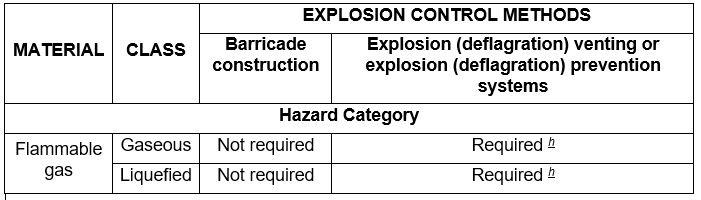 …For SI: 1 inch per second = 25.4 mm/s.…h.  Not required for Category 1B Flammable Gases having a burning velocity not exceeding 3.9 inches per second. h. Not required for Category 1B Flammable Gases having a burning velocity not exceeding 3.9 inches per second.i. Does not apply to consumer fireworks, 1.4G.ITEM 9-19
Section 914.7.2.2 Alarm Activation[The SFM proposes to relocate existing amendment from 2022 CFC Section 907.2.12.2 System response #4 with modifications due to model code language revisions.]914.7.2.2 Alarm activation. ……4. Activate a prerecorded message, audible throughout the special amusement area area and throughout the exit access to the point of exit discharge, instructing occupants to proceed to the nearest exit. Alarm signals used in conjunction with the prerecorded message shall produce a sound that is distinct from other sounds used during normal operation of the special amusement area.ITEM 9-20
Section 914.7.2.3 Emergency Voice/Alarm Communication System[The SFM proposes to modify the existing amendments and blend them with new model code language and repeal previous versions as shown below.]907.2.12.3 Emergency voice/alarm communication system. An emergency voice/alarm communication system, which is allowed to serve as a public address system, shall be installed in accordance with Section 907.5.2.2 and be audible throughout the entire special amusement areas and throughout the exit access to the point of exit discharge. 914.7.2.3 Emergency voice/alarm communications system. An emergency voice/alarm communications system complying with Section 907.5.2.2 shall be installed in and audible throughout special amusement areas and throughout the exit access to the point of exit discharge. The emergency voice/alarm communications system is allowed to also serve as a public address system.914.7.3 Emergency voice/alarm communications system. An emergency voice/alarm communications system shall be provided in accordance with Sections 907.2.11 and 907.5.2.2, is permitted to serve as a public-address system and shall be audible throughout the entire special amusement area.ITEM 9-21
Section 915.4.3 Combination alarms.[The SFM proposes a renumbering modification to the existing amendment due to model code language revisions.]915.4.5 915.4.3 Combination alarms. … Combination carbon monoxide/smoke alarms shall comply with Section 915, and all requirements for listing and approval by the Office of the State Fire Marshal for smoke alarms.ITEM 9-22
Section 915.4.4 Interconnection.[The SFM proposes to carry forward existing amendments with modifications shown below.]915.4.4 Interconnection 915.4.4 Interconnection. Where more than one carbon monoxide alarm is required to be installed, carbon monoxide alarms shall be interconnected in such a manner that the actuation of one alarm will activate all of the alarms. Physical interconnection of carbon monoxide alarms shall not be required where listed wireless alarms are installed and all alarms sound upon activation of one alarm.Where more than one carbon monoxide alarm is required to be installed within …ITEM 9-23
Section 915.6.1 Enclosed Parking Garages[The SFM proposes to modify the existing amendment to make an editorial revision and correct the reference pointer as shown below.]915.6.1 Enclosed parking garages. Carbon monoxide and nitrogen dioxide detectors installed in enclosed parking garages in accordance with Section 404.1 403.7.2 of the California Mechanical Code shall be maintained in accordance with the manufacturer’s instructions and their listing. Detectors that become inoperable or begin producing end-of-life signals shall be replaced.Notation: Authority: Health and Safety Code Sections 1250, 1502, 1568.02, 1569.72 - 1569.78, 1597.44 - 1597.65, 13108, 13108.5, 13114, 13143, 13143.2, 13143.6, 13145, 13146, 13211, 16022.5, 17921, 18928, 18949.2, 25500 through 25545; Government Code Sections 51176, 51177, 51178, 51179 and 51189; Public Education Code 17074.50; Public Resources Code Sections 4201 through 4204.Reference(s): Health and Safety Code Sections 13108, 13108.5, 13113, 13113.5, 13114, 13132, 13132.7, 13133, 13135, 13143, 13143.1, 13143.2, 13143.6, 13143.9, 13145, 13146, 13210, 13211, 16022.5, 17921.ITEM 10
Chapter 10, Means of Egress[The SFM proposes to adopt Chapter 10 and carry forward existing amendments with modifications shown below.]ITEM 10-1
Section 1008.3 Illumination Required by an Emergency Electrical System[The SFM proposes to carry forward and relocate the existing SFM amendment from 2022 CFC Section 1008.3.2 #6 due to model code changes from 2021 IFC to 2024 IFC.]1008.3 Illumination required by an emergency electrical system. An emergency electrical system shall be provided to automatically illuminate the following areas in the event of a power supply failure:1. …2. …3. …4. Group I-2 exit discharge stairways, ramps, aisles, walkways and escalators leading to a public way or to a safe dispersal area in accordance with Section 1028.5. ITEM 10-2
Section 1009.4.1 Standy Power[The SFM proposes to adopt an amendment to align the section with the California Building Code.]1009.4.1 Standby power. The elevator shall meet the emergency operation and signaling device requirements of Section 2.27 of ASME A17.1/CSA B44 California Code of Regulations, Title 8, Division 1, Chapter 4, Subchapter 6, Elevator Safety Orders.  Standby power shall be provided in accordance with Chapter 27 and Section 3003 of the California Building Code.ITEM 10-3
Section 1010.2.7.1 through 1010.2.11.1[The SFM proposes a renumbering modification to the existing amendment due to model code language revisions.]1010.2.7 [formerly 1010.2.8] Locking arrangements in educational occupancies. …1010.2.8.1 1010.2.7.1…1010.2.8.2 1010.2.7.2……1010.2.11 [formerly 1010.2.12] Sensor release of electrically locked egress doors. …1010.2.12.1 1010.2.11.1 …ITEM 10-4
Section 1010.2.13 Controlled egress doors in Group I-2[The SFM proposes to relocate existing amendments to section 1010.2.13 from 1010.2.14 as shown below due to model code revisions and renumbering.]1010.2.13 Controlled egress doors in Groups I-1 and I-2…7. The door locking system units shall be listed in accordance with UL 294.Exception: Items 1 through 4 shall not apply to doors to areas occupied by persons who, because of clinical needs, require restraint or containment as part of the function of a psychiatric or mental health treatment area.ITEM 10-5
Section 1011.16 Ladders.[The SFM proposes to revise pointers to the California Mechanical Code sections as shown.]1011.16 Ladders.Permanent ladders shall not serve as a part of the means of egress from occupied spaces within a building. Permanent ladders shall be constructed in accordance with Section 306.5 304.3 of the California Mechanical Code and designed for the live loads indicated in Section 1607.17. Permanent ladders shall be permitted to provide access to the following areas:Spaces frequented only by personnel for maintenance, repair or monitoring of equipment.	…Where permitted to access equipment and appliances in accordance with Section 306.5 304.3 of the California Mechanical Code.ITEM 10-6
Section 1015.2 Where required.[The SFM proposed to renumber the existing amendment due to model code revisions.]1015.2 Where required. …Exceptions: Guards are not required for the following locations:…10. At portions of an occupiable roof …911. Elevated facility observation station access hatches at detention facilities.ITEM 10-7
Section 1016.2 Egress Through Intervening Spaces.[The SFM proposes to modify the existing amendment and renumber to coordinate with the California Building Code language.]1016.2 Egress through intervening spaces. Egress through intervening spaces shall comply with this section.……67. Exits shall not pass through any room subject to locking except in Group I-3 occupancies classified as detention facilities. The means of egress shall not pass through any room subject to locking except in Group I-3 occupancies classified as detention facilities and psychiatric treatment areas in Group I-2 occupancies.ITEM 10-8
TABLE 1020.2 CORRIDOR FIRE-RESISTANCE RATING[The SFM proposes to modify the existing amendments to Table 1020.2 to repeal line item for “E” occupancies and modify “I-4” items to require 1 hr with sprinklers to fix conflict with egress requirements.]TABLE 1020.2 CORRIDOR FIRE-RESISTANCE RATING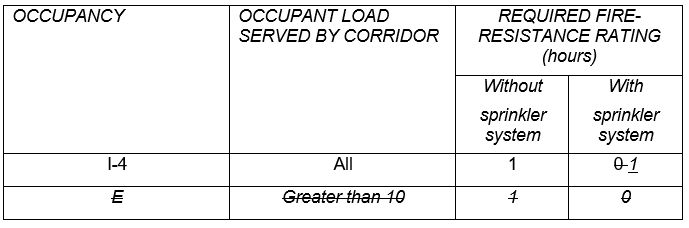 ITEM 10-9
Section 1026.6 Two-Way Communication.[The SFM proposes to add a new California amendment 1026.6 Two-way communication for horizontal exits.]1026.6 Two-way communication. Where a refuge area does not contain a two-way communication system at an elevator landing or within an area of refuge, a two-way communications system shall be installed in an approved location in a public area and shall comply with Sections 1009.8.1, 1009.8.2 and 1009.11.Exception: Two-way communication systems are not required in Group I-2 and I-3 facilities.ITEM 10-10
Section 1032.2.2.1 Maintenance[The SFM proposes to repeal and replace the existing amendment with the model code language as shown below due to model code revisions.]1032.2.1.2 Maintenance. Fire escape stairways and balconies shall be kept clear and unobstructed at all times and shall be maintained in good working order.1032.2.2.1 Maintenance. …ITEM 10-11
Section 1032.2.2.2 Examination[The SFM proposes to repeal and replace the existing amendment with the model code language as shown below due to model code revisions.]1032.2.1.3 Examination. Fire escape stairways and balconies shall be examined for structural adequacy and safety by a registered design professional or other person acceptable to the fire code official every 5 years. The examination shall determine whether the fire escape stairways and balconies can support the dead load plus a live load of not less than 100 pounds per square foot (4.78 kN/m ). An inspection report shall be submitted to the fire code official after such examination.1032.2.2.2 Examination. …Notation: Authority: Health and Safety Code Sections 1250, 1502, 1568.02, 1569.72 - 1569.78, 1597.44 - 1597.65, 13108, 13108.5, 13114, 13143, 13143.2, 13143.6, 13145, 13146, 13211, 16022.5, 17921, 18928, 18949.2, 25500 through 25545; Government Code Sections 51176, 51177, 51178, 51179 and 51189; Public Education Code 17074.50; Public Resources Code Sections 4201 through 4204.Reference(s): Health and Safety Code Sections 13108, 13108.5, 13113, 13113.5, 13114, 13132, 13132.7, 13133, 13135, 13143, 13143.1, 13143.2, 13143.6, 13143.9, 13145, 13146, 13210, 13211, 16022.5, 17921.ITEM 11
Chapter 11, Construction Requirements for Existing Buildings[The SFM proposes to adopt the following sections in Chapter 11 with modifications to align with the model code updates and carry forward existing California amendments contained in Sections 1103.3.3, 1103.7, 1103.7.3, 1103.7.3.1, 1103.7.8 – 1103.7.8.2, 1103.7.9 – 1103.7.9.10, 1103.8 – 1103.8.5.3, 1103.9, 1103.9.1, 1105.12, 1105.12.1, 1107, 1108, 1113, 1114, 1115, and 1116.] ITEM 11-1
Section 1107 Energy Storage Systems[The SFM proposes the adoption of sections 1107 through 1107.1.2]SECTION 1107
ENERGY STORAGE SYSTEMS1107.1 Lithium-ion technology energy storage systems. The owner of an energy storage system (ESS) utilizing lithium-ion battery technology having capacities exceeding the values in Table 1207.1.3 and installed prior to the jurisdiction’s adoption of the 2018 or later edition of the International Fire Code shall provide the fire code official a failure modes and effects analysis (FMEA) or other approved hazard mitigation analysis in accordance with Section 104.2.2 for review and approval.Exception: Detached one- and two-family dwellings and townhouses.1107.1.1 Early detection. In addition to the requirements of Sections 1207.1.8.1 and 1207.1.8.2, the analysis shall include an assessment of the ability of the installed protection systems to provide for early detection and notification of a thermal runaway event in relation to the ability of emergency responders to safely mitigate the size and impact of a thermal runaway event.1107.1.2 Corrective action plan. Where hazards are identified by the analysis, a plan that includes a timetable for corrective action shall be submitted to the fire code official for review and approval. The plan shall include actions and system improvements necessary for eliminating or mitigating any identified hazards, including listed methods for early detection and notification of a thermal runaway event.ITEM 11-2
Section 1108 Group A Public Address System[The SFM proposes a renumbering modification to the existing amendment due to model code language revisions.]SECTION 1107 1108
GROUP A PUBLIC ADDRESS SYSTEM1107.1 1108.1 Group A occupancy public address system. Existing buildings or structures intended for public assemblies of 10,000 or more persons, which, on or after January 1, 1991, have or subsequently have installed a public address system, shall have an emergency backup power system for the public address system.Notation: Authority: Health and Safety Code Sections 1250, 1502, 1568.02, 1569.72 - 1569.78, 1597.44 - 1597.65, 13108, 13108.5, 13114, 13143, 13143.2, 13143.6, 13145, 13146, 13211, 16022.5, 17921, 18928, 18949.2, 25500 through 25545; Government Code Sections 51176, 51177, 51178, 51179 and 51189; Public Education Code 17074.50; Public Resources Code Sections 4201 through 4204.Reference(s): Health and Safety Code Sections 13108, 13108.5, 13113, 13113.5, 13114, 13132, 13132.7, 13133, 13135, 13143, 13143.1, 13143.2, 13143.6, 13143.9, 13145, 13146, 13210, 13211, 16022.5, 17921.ITEM 12
Chapter 12, Energy Systems[The SFM proposes to adopt Chapter 12 and carry forward existing amendments contained in Sections 1203.1.2, 1203.1.3.1, 1203.1.5.1, 1203.2.11, 1205.2.4, 1205.3.4, 1207.11.3, 1207.11.4, 1207.11.6, 1207.11.7, 1207.11.7.1, 1207.11.7.2, 1207.11.7.3, Table 1207.11.4 and Figure 1207.11.7.1 with modifications shown below.]ITEM 12-1
Section 1207.11.7 Protection from Impact[The SFM proposes to repeal and replace the existing amendment with the model code language as shown below due to model code change.]1207.11.7 Protection from impact. ESS ESS installed in a location subject to vehicle damage in accordance with Section 1207.11.7.1 or 1207.11.7.2 shall be provided with impact protection in accordance with Section 1207.11.7.3. in accordance with Section 1207.11.7.1 or 1207.11.7.2 shall be provided with impact protection in accordance with Section 1207.11.7.3ITEM 12-2
Section 1207.11.7.1 Garages[The SFM proposes to repeal and replace the existing amendment with the model code language as shown below due to model code revisions.]1207.11.7.1 Garages. … [Repeal the whole section amendment.] 1207.11.7.1 Garages. …ITEM 12-3
Figure 1207.11.7.1 ESS Vehicle Impact Protection[The SFM proposes to repeal and replace the existing amendment with the model code figure and title as shown below due to model code revisions.]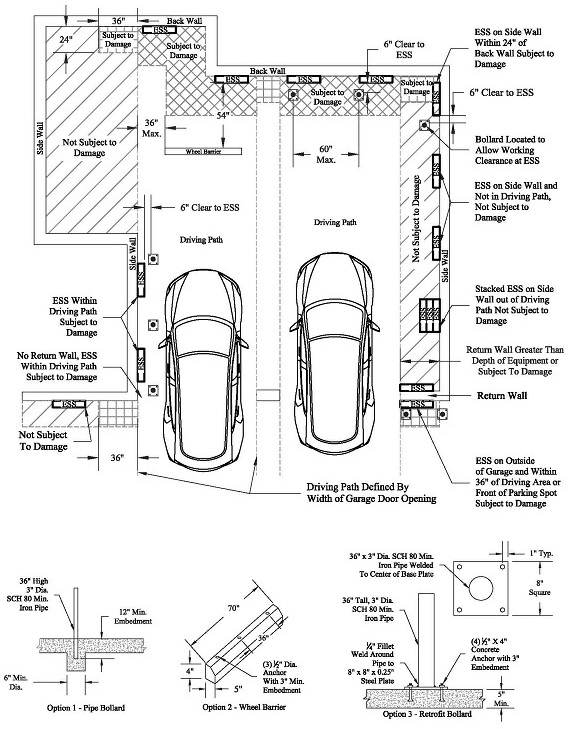 FIGURE 1207.11.7.1ESS VEHICLE IMPACT PROTECTIONFIGURE 1207.11.7.1ESS VEHICLE IMPACT PROTECTIONITEM 12-4
Section 1207.11.7.2 Other Locations Subject to Vehicle Impact[The SFM proposes to repeal and replace the existing amendment with the model code language shown below due to model code revisions.]1207.11.7.2 Other locations subject to vehicle impact. … [Repeal the whole section amendment.]1207.11.7.2 Other locations subject to vehicle impact. …ITEM 12-5
Section 1207.11.7.3 Impact Protection Options[The SFM proposes to repeal and replace the existing amendment with the model code language shown below due to model code revisions.]1207.11.7.3 Impact protection options. … [Repeal the whole section amendment.]1207.11.7.3 Impact protection options. …Notation: Authority: Health and Safety Code Sections 1250, 1502, 1568.02, 1569.72 - 1569.78, 1597.44 - 1597.65, 13108, 13108.5, 13114, 13143, 13143.2, 13143.6, 13145, 13146, 13211, 16022.5, 17921, 18928, 18949.2, 25500 through 25545; Government Code Sections 51176, 51177, 51178, 51179 and 51189; Public Education Code 17074.50; Public Resources Code Sections 4201 through 4204.Reference(s): Health and Safety Code Sections 13108, 13108.5, 13113, 13113.5, 13114, 13132, 13132.7, 13133, 13135, 13143, 13143.1, 13143.2, 13143.6, 13143.9, 13145, 13146, 13210, 13211, 16022.5, 17921.ITEM 13
Chapters 13 – 19, Reserved[The SFM proposes to delete Chapters 13-19 in their entirety. Do not print in the California Fire Code.]Notation: Authority: Health and Safety Code Sections 1250, 1502, 1568.02, 1569.72 - 1569.78, 1597.44 - 1597.65, 13108, 13108.5, 13114, 13143, 13143.2, 13143.6, 13145, 13146, 13211, 16022.5, 17921, 18928, 18949.2, 25500 through 25545; Government Code Sections 51176, 51177, 51178, 51179 and 51189; Public Education Code 17074.50; Public Resources Code Sections 4201 through 4204.Reference(s): Health and Safety Code Sections 13108, 13108.5, 13113, 13113.5, 13114, 13132, 13132.7, 13133, 13135, 13143, 13143.1, 13143.2, 13143.6, 13143.9, 13145, 13146, 13210, 13211, 16022.5, 17921.ITEM 14
Chapter 20, Aviation Facilities[The SFM proposes to adopt Chapter 20 without amendments.]Notation: Authority: Health and Safety Code Sections 1250, 1502, 1568.02, 1569.72 - 1569.78, 1597.44 - 1597.65, 13108, 13108.5, 13114, 13143, 13143.2, 13143.6, 13145, 13146, 13211, 16022.5, 17921, 18928, 18949.2, 25500 through 25545; Government Code Sections 51176, 51177, 51178, 51179 and 51189; Public Education Code 17074.50; Public Resources Code Sections 4201 through 4204.Reference(s): Health and Safety Code Sections 13108, 13108.5, 13113, 13113.5, 13114, 13132, 13132.7, 13133, 13135, 13143, 13143.1, 13143.2, 13143.6, 13143.9, 13145, 13146, 13210, 13211, 16022.5, 17921.ITEM 15
Chapter 21, Dry Cleaning[The SFM proposes to adopt Chapter 21 and carry forward existing California amendments contained in Sections 2101.1.1 without modification.]Notation: Authority: Health and Safety Code Sections 1250, 1502, 1568.02, 1569.72 - 1569.78, 1597.44 - 1597.65, 13108, 13108.5, 13114, 13143, 13143.2, 13143.6, 13145, 13146, 13211, 16022.5, 17921, 18928, 18949.2, 25500 through 25545; Government Code Sections 51176, 51177, 51178, 51179 and 51189; Public Education Code 17074.50; Public Resources Code Sections 4201 through 4204.Reference(s): Health and Safety Code Sections 13108, 13108.5, 13113, 13113.5, 13114, 13132, 13132.7, 13133, 13135, 13143, 13143.1, 13143.2, 13143.6, 13143.9, 13145, 13146, 13210, 13211, 16022.5, 17921.ITEM 16
Chapter 22, Combustible Dust – Producing Operations[The SFM proposes to adopt Chapter 22 without amendments.]Notation: Authority: Health and Safety Code Sections 1250, 1502, 1568.02, 1569.72 - 1569.78, 1597.44 - 1597.65, 13108, 13108.5, 13114, 13143, 13143.2, 13143.6, 13145, 13146, 13211, 16022.5, 17921, 18928, 18949.2, 25500 through 25545; Government Code Sections 51176, 51177, 51178, 51179 and 51189; Public Education Code 17074.50; Public Resources Code Sections 4201 through 4204.Reference(s): Health and Safety Code Sections 13108, 13108.5, 13113, 13113.5, 13114, 13132, 13132.7, 13133, 13135, 13143, 13143.1, 13143.2, 13143.6, 13143.9, 13145, 13146, 13210, 13211, 16022.5, 17921.ITEM 17
Chapter 23, Motor Fuel – Dispensing Facilities and Repair Garages[The SFM proposes to adopt Chapter 23 and carry forward existing California amendments contained in Sections 2303.1.1, 2306.6.2.7, and 2306.7.6 without modification.]Notation: Authority: Health and Safety Code Sections 1250, 1502, 1568.02, 1569.72 - 1569.78, 1597.44 - 1597.65, 13108, 13108.5, 13114, 13143, 13143.2, 13143.6, 13145, 13146, 13211, 16022.5, 17921, 18928, 18949.2, 25500 through 25545; Government Code Sections 51176, 51177, 51178, 51179 and 51189; Public Education Code 17074.50; Public Resources Code Sections 4201 through 4204.Reference(s): Health and Safety Code Sections 13108, 13108.5, 13113, 13113.5, 13114, 13132, 13132.7, 13133, 13135, 13143, 13143.1, 13143.2, 13143.6, 13143.9, 13145, 13146, 13210, 13211, 16022.5, 17921.ITEM 18
Chapter 24, Flammables Finishes[SFM proposes to adopt Chapter 24 and carry forward existing California amendments contained in Section 2407.2 without modification.]Notation: Authority: Health and Safety Code Sections 1250, 1502, 1568.02, 1569.72 - 1569.78, 1597.44 - 1597.65, 13108, 13108.5, 13114, 13143, 13143.2, 13143.6, 13145, 13146, 13211, 16022.5, 17921, 18928, 18949.2, 25500 through 25545; Government Code Sections 51176, 51177, 51178, 51179 and 51189; Public Education Code 17074.50; Public Resources Code Sections 4201 through 4204.Reference(s): Health and Safety Code Sections 13108, 13108.5, 13113, 13113.5, 13114, 13132, 13132.7, 13133, 13135, 13143, 13143.1, 13143.2, 13143.6, 13143.9, 13145, 13146, 13210, 13211, 16022.5, 17921.ITEM 19
Chapter 25, Fruit and Crop Ripening[The SFM proposes to NOT adopt Chapter 25.]Notation: Authority: Health and Safety Code Sections 1250, 1502, 1568.02, 1569.72 - 1569.78, 1597.44 - 1597.65, 13108, 13108.5, 13114, 13143, 13143.2, 13143.6, 13145, 13146, 13211, 16022.5, 17921, 18928, 18949.2, 25500 through 25545; Government Code Sections 51176, 51177, 51178, 51179 and 51189; Public Education Code 17074.50; Public Resources Code Sections 4201 through 4204.Reference(s): Health and Safety Code Sections 13108, 13108.5, 13113, 13113.5, 13114, 13132, 13132.7, 13133, 13135, 13143, 13143.1, 13143.2, 13143.6, 13143.9, 13145, 13146, 13210, 13211, 16022.5, 17921.ITEM 20
Chapter 26, Fumigation and Insecticidal Fogging[The SFM proposes to NOT adopt Chapter 26.]Notation: Authority: Health and Safety Code Sections 1250, 1502, 1568.02, 1569.72 - 1569.78, 1597.44 - 1597.65, 13108, 13108.5, 13114, 13143, 13143.2, 13143.6, 13145, 13146, 13211, 16022.5, 17921, 18928, 18949.2, 25500 through 25545; Government Code Sections 51176, 51177, 51178, 51179 and 51189; Public Education Code 17074.50; Public Resources Code Sections 4201 through 4204.Reference(s): Health and Safety Code Sections 13108, 13108.5, 13113, 13113.5, 13114, 13132, 13132.7, 13133, 13135, 13143, 13143.1, 13143.2, 13143.6, 13143.9, 13145, 13146, 13210, 13211, 16022.5, 17921.ITEM 21
Chapter 27, Semiconductor Fabrication Facilities[The SFM proposes to adopt Chapter 27 without amendments.]Notation: Authority: Health and Safety Code Sections 1250, 1502, 1568.02, 1569.72 - 1569.78, 1597.44 - 1597.65, 13108, 13108.5, 13114, 13143, 13143.2, 13143.6, 13145, 13146, 13211, 16022.5, 17921, 18928, 18949.2, 25500 through 25545; Government Code Sections 51176, 51177, 51178, 51179 and 51189; Public Education Code 17074.50; Public Resources Code Sections 4201 through 4204.Reference(s): Health and Safety Code Sections 13108, 13108.5, 13113, 13113.5, 13114, 13132, 13132.7, 13133, 13135, 13143, 13143.1, 13143.2, 13143.6, 13143.9, 13145, 13146, 13210, 13211, 16022.5, 17921.ITEM 22
Chapter 28, Lumber Yards and Agro-Industrial, Solid Biomass and Woodworking Facilities[The SFM proposes to adopt Chapter 28 without amendments.]Notation: Authority: Health and Safety Code Sections 1250, 1502, 1568.02, 1569.72 - 1569.78, 1597.44 - 1597.65, 13108, 13108.5, 13114, 13143, 13143.2, 13143.6, 13145, 13146, 13211, 16022.5, 17921, 18928, 18949.2, 25500 through 25545; Government Code Sections 51176, 51177, 51178, 51179, and 51189; Public Education Code 17074.50; Public Resources Code Sections 4201 through 4204.Reference(s): Health and Safety Code Sections 13108, 13108.5, 13113, 13113.5, 13114, 13132, 13132.7, 13133, 13135, 13143, 13143.1, 13143.2, 13143.6, 13143.9, 13145, 13146, 13210, 13211, 16022.5, 17921.ITEM 23
Chapter 29, Manufacture of Organic Coatings[The SFM proposes to adopt Chapter 29 without amendments.]Notation: Authority: Health and Safety Code Sections 1250, 1502, 1568.02, 1569.72 - 1569.78, 1597.44 - 1597.65, 13108, 13108.5, 13114, 13143, 13143.2, 13143.6, 13145, 13146, 13211, 16022.5, 17921, 18928, 18949.2, 25500 through 25545; Government Code Sections 51176, 51177, 51178, 51179 and 51189; Public Education Code 17074.50; Public Resources Code Sections 4201 through 4204.Reference(s): Health and Safety Code Sections 13108, 13108.5, 13113, 13113.5, 13114, 13132, 13132.7, 13133, 13135, 13143, 13143.1, 13143.2, 13143.6, 13143.9, 13145, 13146, 13210, 13211, 16022.5, 17921.ITEM 24
Chapter 30, Industrial Ovens[The SFM proposes to adopt Chapter 30 without amendments.]Notation: Authority: Health and Safety Code Sections 1250, 1502, 1568.02, 1569.72 - 1569.78, 1597.44 - 1597.65, 13108, 13108.5, 13114, 13143, 13143.2, 13143.6, 13145, 13146, 13211, 16022.5, 17921, 18928, 18949.2, 25500 through 25545; Government Code Sections 51176, 51177, 51178, 51179 and 51189; Public Education Code 17074.50; Public Resources Code Sections 4201 through 4204.Reference(s): Health and Safety Code Sections 13108, 13108.5, 13113, 13113.5, 13114, 13132, 13132.7, 13133, 13135, 13143, 13143.1, 13143.2, 13143.6, 13143.9, 13145, 13146, 13210, 13211, 16022.5, 17921.ITEM 25
Chapter 31, Tents, Temporary Special Event Structures, and Other Membrane Structures[The SFM proposes to adopt Chapter 31 and carry forward existing amendments contained in Sections 3101.1, 3101.2, 3101.3, 3103.3.1, 3103.7.2, 3103.8.1, 3106, 3108.19 with modifications shown below.]ITEM 25-1
Section 3103.8.1 Water-Filled Vessels[The SFM proposes a renumbering modification to the existing amendment due to model code language revisions.]3103.9.4.8.1 Water–filled vessels. Water-filled vessels shall not be used to anchor a tent or membrane structure unless approved and in accordance with the tent or membrane structure manufacturer’s instructions.ITEM 25-2
Section 3104.2 Flame Propagation Performance Testing and Registration[The SFM proposes to adopt the following amendments to Section 3104.2 as shown below.]3104.2 Flame Propagation Performance Testing and Certification Registration. Before a permit is granted, the owner or agent shall file with the fire code official a certificate registration provided by the product manufacturer to verify that the materials have been tested and certified by an California State Fire Marshal approved testing laboratory. The certificate laboratory testing shall indicate that the floor coverings, tents, membrane structures and their appurtenances, which include sidewalls, drops and tarpaulins, are composed of materials meeting the flame propagation performance of Test Method 2 of NFPA 701 Title 19, California Code of Regulations, Chapter 8, section 1237.1. Additionally, it shall indicate that the bunting and combustible decorative materials and effects are composed of material meeting the flame propagation performance criteria of Test Method 1 or Test Method 2 of NFPA 701 Title 19, California Code of Regulations, Chapter 8, (section 1237.1), as applicable. Alternatively, the materials shall be treated with a flame retardant in an approved manner and meet the flame propagation performance criteria of the applicable test method of NFPA 701 Title 19, California Code of Regulations, Chapter 8. The certificate registration shall indicate compliance with the testing requirements of NFPA 701, Chapter 16 Title 19, California Code of Regulations, Chapter 8. The flame propagation performance criteria shall be effective for the period specified by the permit registration.For California, all fabrics and all interior decorative fabrics or materials shall be flame resistant in accordance with the provisions set forth in CCR, Title 19, Division 1, Chapter 8, shall meet the requirements of this section. Tops and sidewalls shall be made either from fabric that has been flame resistant treated with an approved exterior chemical process by an approved application concern, or from inherently flame resistant fabric approved and listed by the State Fire Marshal (see CCR, Title 19, Division 1, Chapter 8).ITEM 25-3
Section 3106 Inflatable Amusement Devices[The SFM proposes to repeal and replace existing amendment with the model code language and renumbering due to model code language revisions.]3108 Inflatable Amusement Devices. … 3106 Inflatable Amusement Devices. …ITEM 25-4
Section 3106.1 Scope[The SFM proposes to repeal and replace existing amendments with the model code language and renumber due to model code language revisions.]3108.1 Scope. All inflatable amusement devices shall comply with this section.3106.1 Scope. All inflatable amusement devices shall comply with this section.Exception: Inflatable amusement devices operated on private property where use is not open to the public.ITEM 25-5
Section 3106.2 General[The SFM proposes to repeal and replace the existing amendment with the model code language and renumber due to model code language revisions.]3108.2 General. Inflatable amusement devices shall be designed, anchored, operated and maintained in accordance with the manufacturer’s instructions and the requirements of ASTM F2374.3106.2 General. Inflatable amusement devices shall be designed, anchored, operated and maintained in accordance with the manufacturer’s instructions and the requirements of ASTM F2374.ITEM 25-6
Section 3106.3 Combustible Materials[The SFM proposes modifications to the existing amendment and renumbering due to SFM proposal and model code language revisions.]3108.3 Combustible materials. The fabrics, textiles, containment netting and combustible small mesh materials used in the construction of the inflatable amusement device shall meet the flame propagation criteria of Test Method 2 of NFPA 701. Additionally, a label and affidavit containing the information required in Sections 3104.3 and 3104.4 of this code shall be permanently affixed to the device.3106.3 Combustible materials. The materials used in the construction of the inflatable amusement device shall meet the flame propagation criteria of Test Method 2 of NFPA 701 Title 19, California Code of Regulations, Chapter 8. Additionally, a label and affidavit containing the information required in Sections 3104.3 and 3104.4 of this code shall be permanently affixed to the device.For California, all fabrics and all interior decorative fabrics or materials shall be flame resistant in accordance with the provisions set forth in CCR, Title 19, Division 1, Chapter 8, shall meet the requirements of this section. Tops and sidewalls shall be made either from fabric that has been flame resistant treated with an approved exterior chemical process by an approved application concern, or from inherently flame resistant fabric approved and listed by the State Fire Marshal (see CCR, Title 19, Division 1, Chapter 8).ITEM 25-7
Section 3106.4 Electrical Equipment and Wiring[The SFM proposes to repeal and replace the existing amendment with the model code language and renumber due to model code language revisions.]3108.4 Electrical equipment and wiring. All electrical equipment, blower motors and temporary wiring for electrical power or lighting shall comply with Section 603 of this code.
3106.4 Electrical equipment and wiring. All electrical equipment, blower motors and temporary wiring for electrical power or lighting shall comply with Section 603.ITEM 25-8
Section 3106.5 Portable Generators[The SFM proposes to repeal and replace the existing amendment with the model code language and renumber due to model code language revisions.]3108.5 Portable generators. Portable generators shall comply with the applicable provisions of NFPA 70 and with the portable generator requirements of this code.3106.5 Portable generators. Portable generators shall comply with the applicable provisions of NFPA 70 and with the portable generator requirements of this code.ITEM 25-9
Section 3106.6 Portable Fire Extinguishers[The SFM proposes to repeal and replace the existing amendment with the model code language and renumber due to model code language revisions.]3108.6 Portable fire extinguishers. Each generator shall be provided with an approved portable fire extinguisher complying with Section 906 and placed in an approved location.3106.6 Portable fire extinguishers. Each generator shall be provided with an approved portable fire extinguisher complying with Section 906 that is placed in an approved location.ITEM 25-10
Section 3107.19 Obstructions[The SFM proposes a renumbering modification to the existing amendment due to model code language revisions.]3107.20 3107.19 Obstructions. Exits, aisles and passageways shall not be blocked or have their minimum clear width obstructed in any manner by ticket offices, turnstiles, concessions, chairs, equipment, animal chutes, poles or guy ropes, or anything whatsoever, nor shall they be blocked by persons for whom no seats are available.In occupancies having fixed seating, and on request of the owner or manager, the enforcing agency may permit modifications from the provisions of this code to accommodate seating for handicapped persons using mechanical aids such as, but not limited to, walkers and wheelchairs.Notation: Authority: Health and Safety Code Sections 1250, 13120, 13121, 1502, 1568.02, 1569.72 - 1569.78, 1597.44 - 1597.65, 13108, 13108.5, 13114, 13143, 13143.2, 13143.6, 13145, 13146, 13211, 16022.5, 17921, 18928, 18949.2, 25500 through 25545; Government Code Sections 51176, 51177, 51178, 51179 and 51189; Public Education Code 17074.50; Public Resources Code Sections 4201 through 4204.Reference(s): Health and Safety Code Sections 13100 through 13132, 13108, 13108.5, 13113, 13113.5, 13114, 13132, 13132.7, 13133, 13135, 13143, 13143.1, 13143.2, 13143.6, 13143.9, 13145, 13146, 13210, 13211, 16022.5, 17921.ITEM 26
Chapter 32, High – Piled Combustible Storage[SFM proposes to adopt Chapter 32 and carry forward existing California amendments contained in Section 3203.8 and Table 3206.2 without modification.]Notation: Authority: Health and Safety Code Sections 1250, 1502, 1568.02, 1569.72 - 1569.78, 1597.44 - 1597.65, 13108, 13108.5, 13114, 13143, 13143.2, 13143.6, 13145, 13146, 13211, 16022.5, 17921, 18928, 18949.2, 25500 through 25545; Government Code Sections 51176, 51177, 51178, 51179 and 51189; Public Education Code 17074.50; Public Resources Code Sections 4201 through 4204.Reference(s): Health and Safety Code Sections 13108, 13108.5, 13113, 13113.5, 13114, 13132, 13132.7, 13133, 13135, 13143, 13143.1, 13143.2, 13143.6, 13143.9, 13145, 13146, 13210, 13211, 16022.5, 17921.ITEM 27
Chapter 33, Fire Safety During Construction and Demolition[The SFM proposes to adopt Chapter 33 and carry forward existing amendments contained in Sections 3305.9.1 and 3307.2.1 with modifications shown below.]ITEM 27-1
Section 3311.2 Group I-2 Separations[The SFM proposes a renumbering modification to the existing amendment due to model code language revisions.]3305.9.1  3311.2 Group I-2 separations. For additional requirements for occupancies in Group I-2, see Section 1105.12 and Section 1105.12.1.ITEM 27-2
Section 3307.2.1 Pipe Cleaning and Purging[The SFM proposes to repeal and replace the existing amendment with the model code language and renumber due to model code language revisions.]3309.2.2 [formerly 3307.2.1] Pipe cleaning and purging. The cleaning and purging of flammable gas piping systems, including cleaning new or existing piping systems, purging piping systems into service and purging piping systems out of service, shall comply with NFPA 56.Exceptions:1. …4. Cleaning and purging of refrigerant piping systems shall comply with the California Mechanical Code.4. Cleaning and purging of refrigerant piping systems shall comply with the International Mechanical Code. Notation: Authority: Health and Safety Code Sections 1250, 1502, 1568.02, 1569.72 - 1569.78, 1597.44 - 1597.65, 13108, 13108.5, 13114, 13143, 13143.2, 13143.6, 13145, 13146, 13211, 16022.5, 17921, 18928, 18949.2, 25500 through 25545; Government Code Sections 51176, 51177, 51178, 51179 and 51189; Public Education Code 17074.50; Public Resources Code Sections 4201 through 4204.Reference(s): Health and Safety Code Sections 13108, 13108.5, 13113, 13113.5, 13114, 13132, 13132.7, 13133, 13135, 13143, 13143.1, 13143.2, 13143.6, 13143.9, 13145, 13146, 13210, 13211, 16022.5, 17921.ITEM 28
Chapter 34, Tire Rebuilding and Tire Storage[SFM proposes to adopt Chapter 34 and carry forward existing California amendments contained in Sections 3401.1, 3404.2, 3405.1, 3405.4, 3405.7, 3405.8, 3405.9, 3406.1, and 3408.1 without modification.]Notation: Authority: Health and Safety Code Sections 1250, 1502, 1568.02, 1569.72 - 1569.78, 1597.44 - 1597.65, 13108, 13108.5, 13114, 13143, 13143.2, 13143.6, 13145, 13146, 13211, 16022.5, 17921, 18928, 18949.2, 25500 through 25545; Government Code Sections 51176, 51177, 51178, 51179 and 51189; Public Education Code 17074.50; Public Resources Code Sections 4201 through 4204.Reference(s): Health and Safety Code Sections 13108, 13108.5, 13113, 13113.5, 13114, 13132, 13132.7, 13133, 13135, 13143, 13143.1, 13143.2, 13143.6, 13143.9, 13145, 13146, 13210, 13211, 16022.5, 17921.ITEM 29
Chapter 35, Welding and Other Hot Work[The SFM proposes to adopt Chapter 35 without amendments.]Notation: Authority: Health and Safety Code Sections 1250, 1502, 1568.02, 1569.72 - 1569.78, 1597.44 - 1597.65, 13108, 13108.5, 13114, 13143, 13143.2, 13143.6, 13145, 13146, 13211, 16022.5, 17921, 18928, 18949.2, 25500 through 25545; Government Code Sections 51176, 51177, 51178, 51179 and 51189; Public Education Code 17074.50; Public Resources Code Sections 4201 through 4204.Reference(s): Health and Safety Code Sections 13108, 13108.5, 13113, 13113.5, 13114, 13132, 13132.7, 13133, 13135, 13143, 13143.1, 13143.2, 13143.6, 13143.9, 13145, 13146, 13210, 13211, 16022.5, 17921.ITEM 30
Chapter 36, Marinas[The SFM proposes to adopt Chapter 36 without amendments.]Notation: Authority: Health and Safety Code Sections 1250, 1502, 1568.02, 1569.72 - 1569.78, 1597.44 - 1597.65, 13108, 13108.5, 13114, 13143, 13143.2, 13143.6, 13145, 13146, 13211, 16022.5, 17921, 18928, 18949.2, 25500 through 25545; Government Code Sections 51176, 51177, 51178, 51179 and 51189; Public Education Code 17074.50; Public Resources Code Sections 4201 through 4204.Reference(s): Health and Safety Code Sections 13108, 13108.5, 13113, 13113.5, 13114, 13132, 13132.7, 13133, 13135, 13143, 13143.1, 13143.2, 13143.6, 13143.9, 13145, 13146, 13210, 13211, 16022.5, 17921.ITEM 31
Chapter 37, Combustible Fibers[The SFM proposes to adopt Chapter 37 without amendments.]Notation: Authority: Health and Safety Code Sections 1250, 1502, 1568.02, 1569.72 - 1569.78, 1597.44 - 1597.65, 13108, 13108.5, 13114, 13143, 13143.2, 13143.6, 13145, 13146, 13211, 16022.5, 17921, 18928, 18949.2, 25500 through 25545; Government Code Sections 51176, 51177, 51178, 51179 and 51189; Public Education Code 17074.50; Public Resources Code Sections 4201 through 4204.Reference(s): Health and Safety Code Sections 13108, 13108.5, 13113, 13113.5, 13114, 13132, 13132.7, 13133, 13135, 13143, 13143.1, 13143.2, 13143.6, 13143.9, 13145, 13146, 13210, 13211, 16022.5, 17921.ITEM 32
Chapter 38, Reserved[The SFM proposes to delete Chapter 38 Higher Education Laboratories in its entirety. Do not print in the California Fire Code.]Notation: Authority: Health and Safety Code Sections 1250, 1502, 1568.02, 1569.72 - 1569.78, 1597.44 - 1597.65, 13108, 13108.5, 13114, 13143, 13143.2, 13143.6, 13145, 13146, 13211, 16022.5, 17921, 18928, 18949.2, 25500 through 25545; Government Code Sections 51176, 51177, 51178, 51179 and 51189; Public Education Code 17074.50; Public Resources Code Sections 4201 through 4204.Reference(s): Health and Safety Code Sections 13108, 13108.5, 13113, 13113.5, 13114, 13132, 13132.7, 13133, 13135, 13143, 13143.1, 13143.2, 13143.6, 13143.9, 13145, 13146, 13210, 13211, 16022.5, 17921.ITEM 33
Chapter 39, Processing and Extraction Facilities[The SFM proposes to adopt Chapter 39 without amendments.]Notation: Authority: Health and Safety Code Sections 1250, 1502, 1568.02, 1569.72 - 1569.78, 1597.44 - 1597.65, 13108, 13108.5, 13114, 13143, 13143.2, 13143.6, 13145, 13146, 13211, 16022.5, 17921, 18928, 18949.2, 25500 through 25545; Government Code Sections 51176, 51177, 51178, 51179 and 51189; Public Education Code 17074.50; Public Resources Code Sections 4201 through 4204.Reference(s): Health and Safety Code Sections 13108, 13108.5, 13113, 13113.5, 13114, 13132, 13132.7, 13133, 13135, 13143, 13143.1, 13143.2, 13143.6, 13143.9, 13145, 13146, 13210, 13211, 16022.5, 17921.ITEM 34
Chapter 40, Storage of Distilled Spirits and Wine[The SFM proposes to adopt Chapter 40 without amendments.]Notation: Authority: Health and Safety Code Sections 1250, 1502, 1568.02, 1569.72 - 1569.78, 1597.44 - 1597.65, 13108, 13108.5, 13114, 13143, 13143.2, 13143.6, 13145, 13146, 13211, 16022.5, 17921, 18928, 18949.2, 25500 through 25545; Government Code Sections 51176, 51177, 51178, 51179 and 51189; Public Education Code 17074.50; Public Resources Code Sections 4201 through 4204.Reference(s): Health and Safety Code Sections 13108, 13108.5, 13113, 13113.5, 13114, 13132, 13132.7, 13133, 13135, 13143, 13143.1, 13143.2, 13143.6, 13143.9, 13145, 13146, 13210, 13211, 16022.5, 17921.ITEM 35
Chapter 41, Temporary Heating and Cooking Operations[The SFM proposes to delete Chapter 41 in its entirety. Do not print in the California Fire Code.]Notation: Authority: Health and Safety Code Sections 1250, 1502, 1568.02, 1569.72 - 1569.78, 1597.44 - 1597.65, 13108, 13108.5, 13114, 13143, 13143.2, 13143.6, 13145, 13146, 13211, 16022.5, 17921, 18928, 18949.2, 25500 through 25545; Government Code Sections 51176, 51177, 51178, 51179 and 51189; Public Education Code 17074.50; Public Resources Code Sections 4201 through 4204.Reference(s): Health and Safety Code Sections 13108, 13108.5, 13113, 13113.5, 13114, 13132, 13132.7, 13133, 13135, 13143, 13143.1, 13143.2, 13143.6, 13143.9, 13145, 13146, 13210, 13211, 16022.5, 17921.ITEM 36
Chapter 42-47, ReservedChapters 42-47 are reserved in 2024 IFC. Notation: Authority: Health and Safety Code Sections 1250, 1502, 1568.02, 1569.72 - 1569.78, 1597.44 - 1597.65, 13108, 13108.5, 13114, 13143, 13143.2, 13143.6, 13145, 13146, 13211, 16022.5, 17921, 18928, 18949.2, 25500 through 25545; Government Code Sections 51176, 51177, 51178, 51179 and 51189; Public Education Code 17074.50; Public Resources Code Sections 4201 through 4204.Reference(s): Health and Safety Code Sections 13108, 13108.5, 13113, 13113.5, 13114, 13132, 13132.7, 13133, 13135, 13143, 13143.1, 13143.2, 13143.6, 13143.9, 13145, 13146, 13210, 13211, 16022.5, 17921.ITEM 37
Chapter 48, Motion Picture and Television Production Studio Sound Stages, Approved Production Facilities and Production Locations[The SFM proposes to adopt Chapter 48 with existing amendments.]Notation: Authority: Health and Safety Code Sections 1250, 1502, 1568.02, 1569.72 - 1569.78, 1597.44 - 1597.65, 13108, 13108.5, 13114, 13143, 13143.2, 13143.6, 13145, 13146, 13211, 16022.5, 17921, 18928, 18949.2, 25500 through 25545; Government Code Sections 51176, 51177, 51178, 51179 and 51189; Public Education Code 17074.50; Public Resources Code Sections 4201 through 4204.Reference(s): Health and Safety Code Sections 13108, 13108.5, 13113, 13113.5, 13114, 13132, 13132.7, 13133, 13135, 13143, 13143.1, 13143.2, 13143.6, 13143.9, 13145, 13146, 13210, 13211, 16022.5, 17921.ITEM 38
Chapter 49, Requirements for Wildland – Urban Interface Areas[SFM proposes to relocate the provisions of Chapter 49 to the new Part 7 California Wildland Urban Interface Code. A “Note” has been added for code users to easily identify where the regulations have been relocated to. An administrative section has been added to direct the code user to the additional regulations of the California Fire Code shall be applied to residential structures located in the wildland-urban interface (WUI) or designated Fire Hazard Severity Zones as applicable.]CHAPTER 49 [SFM]
REQUIREMENTS FOR WILDLAND – URBAN INTERFACE AREASUser Note: Requirements for Wildland-Urban Interface Areas are now located in Part 7, California Wildland Urban Interface Code. See Section 102.13 Wildland-Urban Interface. The provisions of Part 7, the California Wildland-Urban Interface Code shall apply to buildings and structures located in the wildland-urban interface (WUI) or Fire Hazard Severity Zone.SECTION 4901GENERAL4901.1 Scope. This chapter contains minimum requirements to mitigate conditions that might cause a fire originating in a structure to ignite vegetation in the Wildland-Urban Interface (WUI) area, and conversely, a wildfire burning in vegetative fuels to transmit fire to buildings and threaten to destroy life, overwhelm fire suppression capabilities or result in large property losses.4901.2 Purpose. The purpose of this chapter is to provide minimum standards to reduce the likelihood of life and property loss due to a wildfire through the use of performance and prescriptive requirements for construction and development in State Responsibility Area (SRA) and Local Responsibility Areas (LRA) designated as a Very High Fire Hazard Severity Zone.SECTION 4902DEFINITIONS4902.1 General. For the purpose of this chapter, certain terms are defined as follows:DIRECTOR. Director of the California Department of Forestry and Fire Protection (CAL FIRE).FIRE PROTECTION PLAN. A document prepared for a specific project or development proposed for a Wildland-Urban Interface (WUI) area. It describes ways to minimize and mitigate potential for loss from wildfire exposure.FIRE HAZARD SEVERITY ZONES. Geographical areas designated pursuant to California Public Resources Codes, Sections 4201 through 4204 and classified as Very High, High or Moderate in State Responsibility Area or as Local Agency Very High Fire Hazard Severity Zones designated pursuant to California Government Code, Sections 51175 through 51189.The California Code of Regulations, Title 14, Section 1280 entitles the maps of these geographical areas as “Maps of the Fire Hazard Severity Zones in the State Responsibility Area of California.”FIRE-RESISTANT VEGETATION. Plants, shrubs, trees and other vegetation that exhibit properties, such as high moisture content, little accumulation of dead vegetation, and low sap or resin content, that make them less likely to ignite or contribute heat or spread flame in a fire than native vegetation typically found in the region.[Note: The following sources contain examples of types of vegetation that can be considered fire-resistant vegetation. (Fire-resistant Plants for Home Landscapes, A Pacific Northwest Extension publication; Home Landscaping for Fire, University of California Division of Agriculture and Natural Resources; Sunset Western Garden Book)]IGNITION-RESISTANT MATERIAL. A type of building material that complies with the requirements in Section 704A.2 in the California Building Code.LOCAL RESPONSIBILITY AREAS (LRA). Areas of the state in which the financial responsibility of preventing and suppressing fires is the primary responsibility of a city, county, city and county, or district.STATE RESPONSIBILITY AREA (SRA). Lands that are classified by the Board of Forestry pursuant to Public Resources Code Section 4125 where the financial responsibility of preventing and suppressing wildfires is primarily the responsibility of the state.WILDFIRE. Any uncontrolled fire spreading through vegetative fuels that threatens to destroy life, property or resources as defined in Public Resources Code, Sections 4103 and 4104.WILDFIRE EXPOSURE. One or a combination of radiant heat, convective heat, direct flame contact and burning embers being projected by vegetation fire to a structure and its immediate environment.WILDLAND-URBAN INTERFACE (WUI). A geographical area identified by the state as a “Fire Hazard Severity Zone” in accordance with the Public Resources Code, Sections 4201 through 4204, and Government Code, Sections 51175 through 51189, or other areas designated by the enforcing agency to be at a significant risk from wildfires.SECTION 4903PLANS4903.1 General. The fire code official is authorized to require the owner or owner’s authorized agent to provide a fire protection plan. The fire protection plan shall be prepared to determine the acceptability of fire protection and life safety measures designed to mitigate wildfire hazards presented for the property under consideration.The fire protection plan shall be prepared by a registered design professional, qualified landscape architect, qualified fire safety specialist or similar specialist acceptable to the fire code official and shall analyze the wildfire risk of the building, project, premises or region to recommend necessary changes.The fire code official is authorized to require a preliminary fire protection plan prior to the submission of a final fire protection plan.4903.2 Contents. The fire protection plan shall be based on a project-specific wildfire hazard assessment that includes considerations of location, topography, aspect, and climatic and fire history.The plan shall identify conformance with all applicable state wildfire protection regulations, statutes and applicable local ordinances, whichever are more restrictive.The plan shall address fire department access, egress, road and address signage, water supply in addition to fuel reduction in accordance with Public Resources Code (PRC) 4290; the defensible space requirements in accordance with PRC 4291 or Government Code 51182; and the applicable building codes and standards for wildfire safety. The plan shall identify mitigation measures to address the project’s specific wildfire risk and shall include the information required in Section 4903.2.1.4903.2.1 Project information. The final fire protection plan shall be reviewed and approved prior to start of construction.4903.2.1.1 Preliminary fire protection plan. When a preliminary fire protection plan is submitted, it shall include, at a minimum, the following:1. Total size of the project.2. Information on the adjoining properties on all sides, including current land uses, and if known, existing structures and densities, planned construction, natural vegetation, environmental restoration plans, roads and parks.3. A map with all project boundary lines, property lines, slope contour lines, proposed structure foundation footprints, and proposed roads and driveways. The map shall identify project fuel modification zones and method of identifying the fuel modification zone boundaries.4903.2.1.2 Final fire protection plan. The final fire protection plan shall include items listed in Section 4903.2.1.1 and the following:1. A map identifying all proposed plants in the fuel modification zones with a legend that includes a symbol for each proposed plant species. The plan shall include specific information on each species proposed, including but not limited to:a. The plant life-form;b. The scientific and common name; andc. The expected height and width for mature growth.2. Identification of irrigated and non-irrigated zones.3. Requirements for vegetation reduction around emergency access and evacuation routes.4. Identification of points of access for equipment and personnel to maintain vegetation in common areas.5. Legally binding statements regarding community responsibility for maintenance of fuel modification zones.6. Legally binding statements to be included in covenants, conditions and restrictions regarding property owner responsibilities for vegetation maintenance.SECTION 4904FIRE HAZARD SEVERITY ZONES4904.1 General. Lands in the state are classified by the State Fire Marshal in accordance with the severity of wildfire hazard expected to prevail in those areas and the responsibility for fire protection, so that measures may be identified which will reduce the potential for losses to life, property and resources from wildfire.4904.2 Classifications. The State Fire Marshal classifies lands into fire hazard severity zones in accordance with California Public Resources Code, Sections 4201 through 4204 for State Responsibility Areas and accordance with Government Code, Sections 51175 through 51189 for areas where a local agency is responsible for fire protection.4904.3 Local agency requirements. Within 30 days after receiving a transmittal from the State Fire Marshal that identifies Fire Hazard Severity Zones, a local agency shall make the information available for public review. The information shall be presented in a format that is understandable and accessible to the general public, including, but not limited to, maps. A local agency shall post a notice at the office of the county recorder, county assessor and county planning agency identifying the location of the map provided by the State Fire Marshal pursuant to Government Code, Section 51178. If the agency amends the map, pursuant to subdivision (b) or (c) of Section 51179, the notice shall instead identify the location of the amended map.4904.3.1 Local agency ordinances. A local agency shall designate, by ordinance, Fire Hazard Severity Zones in its jurisdiction within 120 days of receiving recommendations from the State Fire Marshal pursuant to Section 51178. The local agency shall transmit a copy of an ordinance adopted pursuant to Section 51179 (a) to the State Board of Forestry and Fire Protection within 30 days of adoption, as specified in Title 14, Division 1.5, Chapter 7, Subchapter 3, Article 1. See Section 4911 for the state model ordinance.4904.3.2 Local agency discretion. A local agency may, at its discretion, include areas within the jurisdiction of the local agency, not identified as Fire Hazard Severity Zones by the State Fire Marshal, as a Fire Hazard Severity Zone following a finding supported by substantial evidence in the record that the requirements of Government Code Section 51182 are necessary for effective fire protection within the area.SECTION 4905WILDFIRE PROTECTIONBUILDING CONSTRUCTION4905.1 General. Materials and construction methods for exterior wildfire exposure protection shall be applied within geographical areas where a wildfire burning in vegetative fuels may readily transmit fire to buildings and threaten to destroy life, overwhelm fire suppression capabilities or result in large property losses.4905.2 Construction methods and requirements within established limits. Within the limits established by law, construction methods intended to mitigate wildfire exposure shall comply with the wildfire protection building construction requirements contained in the California Building Standards Code, including the following:1. California Building Code, Chapter 7A,2. California Residential Code, Section R337,3. California Referenced Standards Code, Chapter 12-7A.4905.3 Establishment of limits.The establishment of limits for the Wildland-Urban Interface (WUI) area’s required construction methods shall be designated pursuant to the California Public Resources Code for State Responsibility Area (SRA) and California Government Code for Local Responsibility Areas (LRA) in Very High Fire Severity Zones or by a local agency following a finding supported by substantial evidence in the record that the requirements of this section are necessary for effective fire protection within other designated areas.SECTION 4906VEGETATION MANAGEMENT4906.1 General. Planting of vegetation for new landscaping shall be selected to reduce non-fire-resistant vegetation in proximity to a structure and to maintain vegetation as it matures.4906.2 Application. All new plantings of vegetation in State Responsibility Areas (SRA) and Local Responsibility Areas (LRA) designated as a Very High Fire Hazard Severity Zone shall comply with Sections 4906.3 through 4906.5.3.4906.3 Landscape plans. Landscape plans shall be provided when required by the enforcing agency. The landscape plan shall include development and maintenance requirements for the vegetation management zone adjacent to structures and roadways, and to provide significant fire hazard reduction benefits for public and firefighting safety.4906.3.1 Contents. Landscape plans shall contain the following:1. Delineation of the 30-foot (9144 mm) and 100-foot (30.5 m) fuel management zones from all structures.2. Identification of existing vegetation to remain and proposed new vegetation.3. Identification of irrigated areas.4. A plant legend with both botanical and common names, and identification of all plant material symbols.5. Identification of ground coverings within the 30-foot (9144 mm) zone.4906.4 Vegetation. All new vegetation shall be fire-resistant vegetation in accordance with this section.Exception: Trees classified as non-fire-resistant vegetation complying with Section 4906.4.2.1.To be considered fire-resistant vegetation, it must meet at least one of the following:1. Be identified as fire-resistant vegetation in an approved book, journal or listing from an approved organization.2. Be identified as fire-resistant vegetation by a licensed landscape architect with supporting justification.3. Plants considered fire-resistant vegetation and approved by the local enforcing agency.4906.4.1 Shrubs.All new plantings of shrubs shall comply with the following:1. Shrubs shall not exceed 6 feet (1829 mm) in height.2. Groupings of shrubs are limited to a maximum aggregate diameter of 10 feet (3048 mm).3. Shrub groupings shall be separated from other groupings a minimum of 15 feet (4572 mm).4. Shrub groupings shall be separated from structures a minimum of 30 feet (9144 mm).5. Where shrubs are located below or within a tree’s drip line, the lowest tree branch shall be a minimum of three times the height of the understory shrubs or 10 feet (3048 mm), whichever is greater.4906.4.2 Trees. Trees shall be managed as follows within the 30-foot (9144 mm) zone of a structure:1. New trees shall be planted and maintained so that the tree’s drip line at maturity is a minimum of 10 feet (3048 mm) from any combustible structure.2. The horizontal distance between crowns of new trees and crowns of adjacent trees shall not be less than 10 feet (3048 mm).3. Existing trees shall be trimmed to provide a minimum separation of 10 feet (3048 mm) away from chimney and stovepipe outlets per Title 14, Section 1299.03.4906.4.2.1 Non-fire-resistant vegetation. New trees not classified as fire-resistant vegetation, such as conifers, palms, pepper trees and eucalyptus species, shall be permitted provided the tree is planted and maintained so that the tree’s drip line at maturity is a minimum 30 feet (9144 mm) from any combustible structure.SECTION 4907DEFENSIBLE SPACE4907.1 General. Hazardous vegetation and fuels shall be managed to reduce the severity of potential exterior wildfire exposure to buildings and to reduce the risk of fire spreading to buildings as required by applicable laws and regulations.Defensible space will be managed around all buildings and structures in State Responsibility Areas (SRA) as required in Public Resources Code 4291.4907.2 Application. Buildings and structures located in the following areas shall maintain the required hazardous vegetation and fuel management:1. All unincorporated lands designated by the State Board of Forestry and Fire Protection as a State Responsibility Area (SRA).2. Land designated as a Very High Fire Hazard Severity Zone by the Director.3. Land designated in ordinance by local agencies as a Very High Fire Hazard Severity Zone pursuant to Government Code Section 51179.4907.3 Requirements. Hazardous vegetation and fuels around all buildings and structures shall be maintained in accordance with the following laws and regulations:1. Public Resources Code, Section 4291.2. California Code of Regulations, Title 14, Division 1.5, Chapter 7, Subchapter 3, Article 3, Section 1299.03.3. California Government Code, Section 51182.4. California Code of Regulations, Title 19, Division 1, Chapter 7, Subchapter 1, Section 3.07.SECTION 4908FIRE SAFE DEVELOPMENT REGULATIONS4908.1 General. Pursuant to PRC 4290 all residential, commercial and industrial building construction within state responsibility areas approved after January 1, 1991, and within lands classified and designated as an LRA Very High Fire Hazard Severity Zone, as defined in subdivision (i) of Section 51177 of the Government Code after July 1, 2021, shall comply with the SRA Fire Safe Development Regulations as specified in Title 14, Division 1.5, Chapter 7, Subchapter 2.4908.2 Subdivision map findings. Pursuant to Government Code (GC), Section 66474.02, before approving a tentative map, or a parcel map for which a tentative map was not required, for an area located in an SRA or an LRA Very High Fire Hazard Severity Zone, as both are defined in GC Section 51177, a legislative body of a county, except as provided in GC Subsection 66474.02(c), shall make findings regarding compliance with the SRA Fire Safe Regulations and the availability of structural fire protection and suppression services. These findings and accompanying map shall be transmitted to the Board of Forestry and Fire Protection and comply with the requirements in Title 14, Division 1.5, Chapter 7, Subchapter 1, Article 1.SECTION 4909SUBDIVISION REVIEW SURVEY4909.1 Subdivision identification. Pursuant to Public Resources Code Section 4290.5 and Title 14, Division 1.5, Chapter 7, Subchapter 1, Article 2, the Board, in consultation with the Office of the State Fire Marshal, shall survey local governments to identify existing subdivisions, as defined in Article 2, located in an SRA area or an LRA Very High Fire Hazard Severity Zone without a secondary egress route that is at significant fire risk.4909.2 Fire safety recommendations. The Board, in consultation with the Office of the State Fire Marshal and the local government that identified the subdivision, shall develop recommendations to improve the subdivision’s fire safety. The Board shall provide the final recommendations to the local government that identified the subdivision and to the residents of the subdivision.4909.3 Implementation. The Board shall maintain a list of the subdivisions identified and the status of the implementation of the recommendations provided.4909.4 Re-survey. Beginning July 1, 2021, the Board shall conduct this survey every 5 years.SECTION 4910GENERAL PLAN SAFETY ELEMENT4910.1 General. Pursuant to Government Code Section 65302(g)(3), the safety element of a city or county’s General Plan shall be reviewed and updated as necessary to address the risk of fire for land classified as SRA, as defined in Section 4102 of the Public Resources Code, and land classified as an LRA Very High Fire Hazard Severity Zone, as defined in Section 51177.4910.2 Submission to the Board of Forestry and Fire Protection and local fire agencies. Pursuant to Government Code Section 65302.5(b)(1), the draft element of, or draft amendment to, the safety element of a county or a city’s general plan shall be submitted to the State Board of Forestry and Fire Protection and to every local agency that provides fire protection to territory in the city or county at least 90 days prior to either of the following: the adoption or amendment to the safety element of its general plan for each county that contains state responsibility areas; or the adoption or amendment to the safety element of its general plan for each city or county that contains a Very High Fire Hazard Severity Zone as defined pursuant to subdivision (i) of Section 51177.4910.3 Review by the Board of Forestry and Fire Protection and local fire agencies. The State Board of Forestry and Fire Protection shall, and a local agency may, review the draft or an existing safety element and recommend changes to the planning agency within 60 days of its receipt regarding the requirements in Government Code Section 65302.5(b)(2). The review by the Board of Forestry and Fire Protection is governed by Title 14, Division 1.5, Chapter 7, Article 6.4910.4 Adoption of the safety element. Prior to the adoption of its draft element or draft amendment, the board of supervisors of the county or the council of a city shall consider the recommendations, if any, made by the State Board of Forestry and Fire Protection and any local agency that provides fire protection to territory in the city or county. The board of supervisors or city council shall respond to the Board of Forestry and Fire Protection and any local agency providing fire protection in compliance with Government Code Section 65302.5(b)(3) and (b)(4) and Title 14, Division 1.5, Chapter 7, Article 6.SECTION 4911MODEL ORDINANCE FOR FIRE HAZARD SEVERITY ZONE ADOPTIONORDINANCE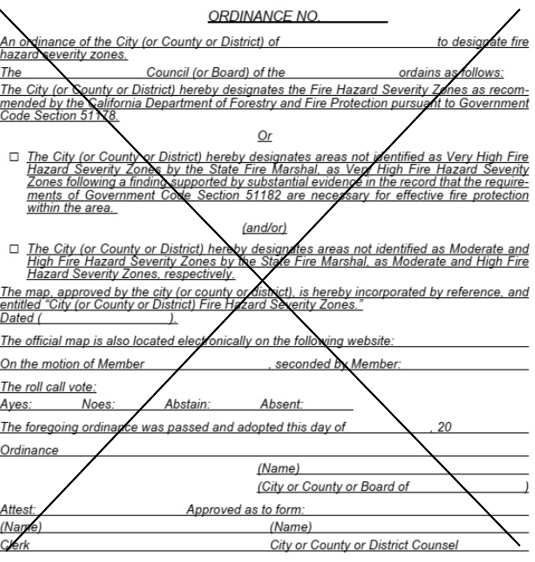 Notation: Authority: Health and Safety Code Sections 1250, 1502, 1568.02, 1569.72 - 1569.78, 1597.44 - 1597.65, 13108, 13108.5, 13114, 13143, 13143.2, 13143.6, 13145, 13146, 13211, 16022.5, 17921, 18928, 18949.2, 25500 through 25545; Government Code Sections 51176, 51177, 51178, 51179 and 51189; Public Education Code 17074.50; Public Resources Code Sections 4201 through 4204.Reference(s): Health and Safety Code Sections 13108, 13108.5, 13113, 13113.5, 13114, 13132, 13132.7, 13133, 13135, 13143, 13143.1, 13143.2, 13143.6, 13143.9, 13145, 13146, 13210, 13211, 16022.5, 17921.ITEM 39
Chapter 50, Hazardous Materials – General Provisions[The SFM proposes to adopt Chapter 50 and carry forward existing amendments to Sections 5001.5.1, 5001.5.2, 5003.1.1, 5003.8.3.5, 5003.8.3.5.4, 5003.10.2, 5003.10.2.1, 5003.10.2.2, 5003.10.4, 5003.10.4.1, 5003.10.4.2, 5003.10.4.3, 5003.10.4.4, 5003.10.5 through 5003.10.6.2, 5003.11, 5003.11.1, 5003.11.2, 5003.11.2.1, 5004.3.1, Tables 5003.1.1(1), 5003.1.1(2), 5003.1.1(3) and 5003.11.2 with modifications shown below.]ITEM 39-1
Table 5003.1.1(3) Maximum Allowable Quantity Per Control Area of Hazardous Materials Posing a Physical Hazard in an Outdoor Control Area[The SFM proposes to repeal and replace existing amendment with the model code language shown below due to model code revisions.]Table 5003.1.1(3)MAXIMUM ALLOWABLE QUANTITY PER CONTROL AREA OF HAZARDOUS MATERIALS POSING A PHYSICAL HAZARD IN AN OUTDOOR CONTROL AREA a, b, c, d[Repeal existing SFM amendments related to flammable gases in Table 5003.1.1(3).]…e. High Burning Velocity (High BV) Category 1B flammable gas has a burning velocity greater than 3.9 in/s (10cm/s). Low Burning Velocity (Low BV) Category 1B flammable gas has a burning velocity of 3.9 in/s (10 cm/s) or less.q. “High BV” Category 1B flammable gas has a burning velocity greater than 3.9 in/s (10 cm/s). “Low BV” Category 1B flammable gas has a burning velocity of 3.9 in/s (10 cm/s) or less.ITEM 39-2
Section 5003.8.3.5.4 Flammable Gas[The SFM proposes to repeal and replace existing amendment with the model code language shown below due to model code revisions.]5003.8.3.5.4 Flammable Gas. The aggregate quantity of Category 1B flammable gas having a burning velocity of 3.9 in./s (10 cm/s) or less stored and displayed within a single control area of a Group M occupancy, or in an outdoor control area, or stored in a single control area of a Group S occupancy, is allowed to exceed the maximum allowable quantities per control area specified in Table 5003.1.1(1) without classifying the building or use as a Group H occupancy, provided the materials are stored and displayed in accordance with Section 5003.11.2.5003.8.3.5.4 Flammable Gas …ITEM 39-3
Section 5003.11.1 Nonflammable Solid and Nonflammable or Noncombustible Liquid Hazardous Materials[The SFM proposes to repeal and replace existing amendment with the model code language shown below due to model code revisions.]5003.11.1 Nonflammable solid and nonflammable or noncombustible liquid hazardous materials Nonflammable solid and nonflammable or noncombustible liquid hazardous materials. The aggregate amount of nonflammable solid and nonflammable or noncombustible liquid hazardous materials stored and displayed within a single control area of a Group M occupancy, or an outdoor control area or an outdoor control area, or stored in a single control area of a Group S occupancy shall not exceed the amounts set forth in Table 5003.11.1.ITEM 39-4
Section 5003.11.2 Category 1B Flammable Gas with Low Burning Velocity[The SFM proposes to repeal and replace existing amendment with the model code language shown below due to model code revisions.]5003.11.2 Category 1B flammable gas with low burning velocity. The aggregate quantity of Category 1B flammable gas having a burning velocity of 3.9 in./s (10 cm/s) or less stored and displayed within a single control area of a Group M occupancy, or an outdoor control area, or stored in a single control area of a Group S occupancy shall not exceed the amounts set forth in Table 5003.11.2.5003.11.2 Category 1B flammable gas with low burning velocity. …Table 5003.11.2 MAXIMUM ALLOWABLE QUANTITY OF LOW BURNING VELOCITY CATEGORY 1B FLAMMABLE GAS IN GROUP M AND S OCCUPANCIES PER CONTROL AREAa[Repeal the whole table amendment.]Table 5003.11.2 MAXIMUM ALLOWABLE QUANTITY OF LOW BURNING VELOCITY CATEGORY 1B FLAMMABLE GAS IN GROUP M AND S OCCUPANCIES PER CONTROL AREAaITEM 39-5
Section 5003.11.2.1 Fire Protection and Storage Arrangements[The SFM proposes to repeal and replace existing amendment with the model code language shown below due to model code revisions.]5003.11.2.1 Fire protection and storage arrangements. … [Repeal the whole section amendment.]5003.11.2.1 Fire protection and storage arrangements. …Notation: Authority: Health and Safety Code Sections 1250, 1502, 1568.02, 1569.72 - 1569.78, 1597.44 - 1597.65, 13108, 13108.5, 13114, 13143, 13143.2, 13143.6, 13145, 13146, 13211, 16022.5, 17921, 18928, 18949.2, 25500 through 25545; Government Code Sections 51176, 51177, 51178, 51179 and 51189; Public Education Code 17074.50; Public Resources Code Sections 4201 through 4204.Reference(s): Health and Safety Code Sections 13108, 13108.5, 13113, 13113.5, 13114, 13132, 13132.7, 13133, 13135, 13143, 13143.1, 13143.2, 13143.6, 13143.9, 13145, 13146, 13210, 13211, 16022.5, 17921.ITEM 40
Chapter 51, Aerosols[The SFM proposes to adopt Chapter 51 without amendments.]Notation: Authority: Health and Safety Code Sections 1250, 1502, 1568.02, 1569.72 - 1569.78, 1597.44 - 1597.65, 13108, 13108.5, 13114, 13143, 13143.2, 13143.6, 13145, 13146, 13211, 16022.5, 17921, 18928, 18949.2, 25500 through 25545; Government Code Sections 51176, 51177, 51178, 51179 and 51189; Public Education Code 17074.50; Public Resources Code Sections 4201 through 4204.Reference(s): Health and Safety Code Sections 13108, 13108.5, 13113, 13113.5, 13114, 13132, 13132.7, 13133, 13135, 13143, 13143.1, 13143.2, 13143.6, 13143.9, 13145, 13146, 13210, 13211, 16022.5, 17921.ITEM 41
Chapter 52, Reserved[Chapter 52 is reserved in 2024 IFC.]Notation: Authority: Health and Safety Code Sections 1250, 1502, 1568.02, 1569.72 - 1569.78, 1597.44 - 1597.65, 13108, 13108.5, 13114, 13143, 13143.2, 13143.6, 13145, 13146, 13211, 16022.5, 17921, 18928, 18949.2, 25500 through 25545; Government Code Sections 51176, 51177, 51178, 51179 and 51189; Public Education Code 17074.50; Public Resources Code Sections 4201 through 4204.Reference(s): Health and Safety Code Sections 13108, 13108.5, 13113, 13113.5, 13114, 13132, 13132.7, 13133, 13135, 13143, 13143.1, 13143.2, 13143.6, 13143.9, 13145, 13146, 13210, 13211, 16022.5, 17921.ITEM 42
Chapter 53, Compressed Gases[The SFM proposes to adopt Chapter 53 with amendments.]Notation: Authority: Health and Safety Code Sections 1250, 1502, 1568.02, 1569.72 - 1569.78, 1597.44 - 1597.65, 13108, 13108.5, 13114, 13143, 13143.2, 13143.6, 13145, 13146, 13211, 16022.5, 17921, 18928, 18949.2, 25500 through 25545; Government Code Sections 51176, 51177, 51178, 51179 and 51189; Public Education Code 17074.50; Public Resources Code Sections 4201 through 4204.Reference(s): Health and Safety Code Sections 13108, 13108.5, 13113, 13113.5, 13114, 13132, 13132.7, 13133, 13135, 13143, 13143.1, 13143.2, 13143.6, 13143.9, 13145, 13146, 13210, 13211, 16022.5, 17921.ITEM 43
Chapter 54, Corrosive Materials[The SFM proposes to adopt Chapter 54 with amendments.]Notation: Authority: Health and Safety Code Sections 1250, 1502, 1568.02, 1569.72 - 1569.78, 1597.44 - 1597.65, 13108, 13108.5, 13114, 13143, 13143.2, 13143.6, 13145, 13146, 13211, 16022.5, 17921, 18928, 18949.2, 25500 through 25545; Government Code Sections 51176, 51177, 51178, 51179 and 51189; Public Education Code 17074.50; Public Resources Code Sections 4201 through 4204.Reference(s): Health and Safety Code Sections 13108, 13108.5, 13113, 13113.5, 13114, 13132, 13132.7, 13133, 13135, 13143, 13143.1, 13143.2, 13143.6, 13143.9, 13145, 13146, 13210, 13211, 16022.5, 17921.ITEM 44
Chapter 55, Cryogenic Fluids[The SFM proposes to adopt Chapter 55 without amendments.]Notation: Authority: Health and Safety Code Sections 1250, 1502, 1568.02, 1569.72 - 1569.78, 1597.44 - 1597.65, 13108, 13108.5, 13114, 13143, 13143.2, 13143.6, 13145, 13146, 13211, 16022.5, 17921, 18928, 18949.2, 25500 through 25545; Government Code Sections 51176, 51177, 51178, 51179 and 51189; Public Education Code 17074.50; Public Resources Code Sections 4201 through 4204.Reference(s): Health and Safety Code Sections 13108, 13108.5, 13113, 13113.5, 13114, 13132, 13132.7, 13133, 13135, 13143, 13143.1, 13143.2, 13143.6, 13143.9, 13145, 13146, 13210, 13211, 16022.5, 17921.ITEM 45
Chapter 56 Explosives and Fireworks[SFM proposes to adopt Chapter 56 and carry forward existing California amendments contained in Sections 5601.1, 5601.1.3, 5601.1.4, 5601.2.2, 5601.2.3, 5601.2.4, 5601.3.1, 5602.1, 5603.2, 5604.7.5.4, 5604.7.8, 5604.7.10, 5604.8.4, 5604.10.3, 5604.11, 5606.6, 5607.1, 5607.9.1, 5607.9.2, 5608.1, 5608.1.1, 5610, 5611, 5612, 5613 and Tables 5604.3 and 5604.5.2(1) without modification.]Notation: Authority: Health and Safety Code Sections 1250, 1502, 1568.02, 1569.72 - 1569.78, 1597.44 - 1597.65, 13108, 13108.5, 13114, 13143, 13143.2, 13143.6, 13145, 13146, 13211, 16022.5, 17921, 18928, 18949.2, 25500 through 25545; Government Code Sections 51176, 51177, 51178, 51179 and 51189; Public Education Code 17074.50; Public Resources Code Sections 4201 through 4204.Reference(s): Health and Safety Code Sections 13108, 13108.5, 13113, 13113.5, 13114, 13132, 13132.7, 13133, 13135, 13143, 13143.1, 13143.2, 13143.6, 13143.9, 13145, 13146, 13210, 13211, 16022.5, 17921.ITEM 46
Chapter 57, Flammable and Combustible Liquids[SFM proposes to adopt Chapter 57 and carry forward existing California amendments contained in Sections 5702, 5703.4.1, 5703.6.2, 5703.6.2.2, 5704.2, 5704.2.1, 5704.2.7.4, 5706.5.1.11 without modification.][The SFM proposes to NOT adopt Section 5707.]Notation: Authority: Health and Safety Code Sections 1250, 1502, 1568.02, 1569.72 - 1569.78, 1597.44 - 1597.65, 13108, 13108.5, 13114, 13143, 13143.2, 13143.6, 13145, 13146, 13211, 16022.5, 17921, 18928, 18949.2, 25500 through 25545; Government Code Sections 51176, 51177, 51178, 51179 and 51189; Public Education Code 17074.50; Public Resources Code Sections 4201 through 4204.Reference(s): Health and Safety Code Sections 13108, 13108.5, 13113, 13113.5, 13114, 13132, 13132.7, 13133, 13135, 13143, 13143.1, 13143.2, 13143.6, 13143.9, 13145, 13146, 13210, 13211, 16022.5, 17921.ITEM 47
Chapter 58, Flammable Gases and Flammable Cryogenic Fluids[SFM proposes to adopt Chapter 58 and carry forward existing California amendments contained in Sections 5801 and 5809 with modifications shown below.]ITEM 47-1
Section 5809 On-Demand Hydrogen Mobile Fueling Operations.[The SFM proposes to modify the existing amendments and blend them with new model code language.]5809.1 General. On-demand hydrogen mobile fueling operations that dispense gaseous hydrogen into the fuel tanks of motor vehicles shall comply with Sections 5809.1 through 5809.6.5. Mobile fueling of liquid hydrogen is prohibited.5809.1.1 Approval required. Hydrogen mobile fueling operations shall not be conducted without first obtaining a permit and approval from the fire code official. Hydrogen mobile fueling operations shall occur only at approved locations. The fire code official is authorized to approve individual locations or geographic areas where mobile fueling is allowed.5809.2 Hydrogen mobile fueling vehicle or trailer. An on-demand hydrogen mobile fueling vehicle or mobile fueling trailer shall be that which is utilized in on-demand fueling operations for the dispensing of gaseous hydrogen into the fuel tanks of motor vehicles.5809.2.1 Hydrogen mobile fueling vehicle requirements. Each hydrogen mobile fueling vehicle or mobile fueling trailer shall comply with all local, state and federal requirements, as well as the following:1. The hydrogen mobile fueling vehicle or mobile fueling trailer and its equipment shall be in compliance with the appropriate requirements of NFPA 2 and US DOTn requirements for the transportation of hydrogen gas. 2. Hydrogen mobile fueling vehicles or mobile fueling trailers shall only contain and dispense gaseous hydrogen. 3. The hydrogen mobile fueling vehicle or mobile fueling trailer and its equipment shall be maintained in good repair. 4. Fueling a hydrogen motor vehicle shall be from tanks or containers mounted on a mobile fueling trailer or from tanks or containers mounted on a mobile fueling vehicle. A mobile fueling operation shall not combine a mobile fueling vehicle with a mobile fueling trailer.5. Mobile fueling vehicles and trailers shall be provided with at least one minimum 10-pound ABC dry-chemical portable fire extinguisher with an agent discharge rate of 1 pound per second (0.454 kg/s) or greater rating of 40-B:C shall be provided on the mobile, roadside service hydrogen-fueling vehicle with signage clearly indicating its location. 6. The roadside hydrogen service vehicle shall comply with all local, state and federal requirements.7. Individual hydrogen fuel supply tanks installed on roadside hydrogen service vehicles shall have a maximum individual fuel capacity of 1,270 cubic feet (3 kg) of hydrogen.8. The maximum aggregate amount of all hydrogen fuel in the supply tanks of roadside hydrogen service vehicles shall not exceed 4,233 cubic feet (10 kg) of hydrogen.5809.3 Required documents. Documents developed to comply with Sections 5809.3.1 through 5809.3.3 shall be submitted to the fire code official prior to approval of the permit application to conduct mobile gaseous hydrogen fueling operations.  Any modification to an approved plan shall be updated as necessary by the owner of the mobile fueling operation and shall be maintained in compliance with Section 110.3.5809.3.1 Safety and emergency response plan. Hydrogen mobile fueling operators shall have an approved written safety and emergency response plan that establishes policies and procedures for fire safety, release and control, personnel training and compliance with other applicable requirements of this code.  Operators shall demonstrate readiness to respond to a hydrogen leak and carry out appropriate mitigation measures.5809.3.2 Standard operating procedures. The owner of a mobile hydrogen-fueling operation shall develop a written fueling standard operating procedure (SOP) that:1. Clearly and unambiguously describes the sequence of steps that a roadside gaseous hydrogen service vehicle operator needs to take to ensure safety of gaseous hydrogen fueling and compliance with the fueling protocol requirements;2. Establishes a fueling protocol that is consistent with applicable requirements of a recognized national standard such as SAE J2601. Compliance with these requirements shall be demonstrated by a valid test record from an independent third party such as a recognized hydrogen-fueled vehicle OEM (Original Equipment Manufacturer).5809.3.2 Training records. Hydrogen mobile fueling vehicles or mobile fueling trailers shall be operated only by designated personnel who are trained on proper fueling procedures and the safety and emergency response plan ,the equipment manufacturer’s training and the appropriate mitigating actions in the event of a fire or a hydrogen leak prior to beginning the dispensing operations. Re-training shall be performed periodically, but no less frequent than annually. Training records of operators shall be maintained by the dispensing company and made available to the fire code official upon request.5809.3.3 Site plan. Where required by the fire code official, a site plan shall be developed for each location at which hydrogen mobile fueling occurs. The site plan shall be of sufficient detail to indicate the following: 1. All buildings and structures.2. Lot lines or property lines.3. Solar photovoltaic parking lot canopies.4. Appurtenances on-site and their use or and function.5. All uses adjacent to the lot lines of the site.6. Hydrogen fueling locations.7. Scale of the site plan.5809.4 Hydrogen mobile fueling areas. Hydrogen mobile fueling shall not occur on public streets, in public ways or inside buildings. Fueling on the roof level of parking structures or other buildings is prohibited unless access to the roof level is available without entering the structure or building.Exception: Fueling hydrogen-fueled vehicles on a public street during a roadside emergency.5809.4.1 Separation. The point of connection of the vehicle being fueled and the roadside hydrogen service vehicle shall not take place less than 15 feet (4572 mm) from buildings, property lines or combustible storage within the distances specified by NFPA 2 Table 7.2.2.3.2 based on the maximum rated capacity of the hydrogen mobile fueling vehicle.5809.4.2 Sources of ignition. Smoking, open flames and other sources of ignition, including un-rated electrical equipment, shall be prohibited within 25 feet (7620 mm) of fuel-dispensing activities. Signs prohibiting smoking or open flames within 25 feet (7620 mm) of the vehicle or the point of fueling shall be prominently posted on the hydrogen mobile fueling vehicle. The fuel cell of vehicles being fueled shall be shut off during fueling.5809.5 Equipment. Hydrogen mobile fueling equipment shall comply with Sections 5809.5.1 and 5809.5.2.5809.5.1 Dispensing hoses, nozzles and equipment. Dispensing hoses, nozzles, and equipment and appurtenances shall be listed or approved by a recognized third party for its intended use and comply with NFPA 2.5809.5.1.1 Hose reel. The dispensing hose shall be properly placed on an approved reel or in an approved compartment before moving the roadside hydrogen service vehicle.5809.1.2 Pressure limit. Only dispensing of compressed gaseous hydrogen at partial pressure into the fuel tanks of hydrogen-fueled vehicles from on-board hydrogen supply tanks is allowed.5809.5.2 Fire extinguisher. An approved portable fire extinguisher complying with Section 906 with a minimum rating of 4-A: 80-B: C shall be provided on the hydrogen mobile fueling vehicle with signage clearly indicating its location.5809.6 Operations. Hydrogen mobile fueling vehicles or mobile fueling trailers shall be operated in accordance with this section and NFPA 2.5809.6.1 Attendant. Hydrogen mobile fueling vehicles or mobile fueling trailers shall be attended at all times during fueling operations, with brakes set and warning lights in operation.5809.6.1.1 Bonding cable. A bonding cable shall be securely connected between the mobile fueling vehicle and the fueled vehicle prior to the start of the dispensing operation.5809.6.1.2 Brakes. During fueling operations, mobile fueling vehicle’s brakes shall be set, chock blocks shall be in place and warning lights shall be in operation.5809.6.2 Emergency access roads. Hydrogen mobile fueling vehicles shall not obstruct emergency vehicle access roads.5809.6.3 Positioning of fueling vehicle. Roadside hydrogen service vehicles shall be positioned with respect to vehicles being fueled to prevent traffic from driving over the delivery hose and between the transport vehicle and motor vehicle being fueled.5809.6.3 Dispensing hose. Where equipped, hydrogen mobile fueling vehicles or mobile fueling trailers shall be positioned in a manner to preclude traffic from driving over the dispensing hose. The dispensing hose shall be properly placed on an approved reel or in an approved compartment prior to moving the mobile fueling vehicle.  The dispensing hose shall be equipped with a breakaway coupling installed within 3 feet (1 m) from the dispensing nozzle.5809.6.4 Safety cones. Safety cones or other visual barriers shall be employed as warning devices to highlight the vehicle fueling area.5809.6.5 Vehicle lights. The hydrogen mobile fueling vehicle or mobile fueling trailer flasher lights shall be in operation while dispensing operations are in progress.5809.6.5.1 Emergency communication device. Operators of mobile, roadside service hydrogen fueling vehicles shall have in their possession at all times an emergency communication device to notify the proper authorities in the event of an emergency during fueling.5809.6.6 Nighttime deliveries. Nighttime deliveries shall be made only in areas deemed adequately lighted by the fire code official.5809.6.7 Spill reporting. Releases shall be reported where required by Section 5003.3.1.Notation: Authority: Health and Safety Code Sections 1250, 1502, 1568.02, 1569.72 - 1569.78, 1597.44 - 1597.65, 13108, 13108.5, 13114, 13143, 13143.2, 13143.6, 13145, 13146, 13211, 16022.5, 17921, 18928, 18949.2, 25500 through 25545; Government Code Sections 51176, 51177, 51178, 51179 and 51189; Public Education Code 17074.50; Public Resources Code Sections 4201 through 4204.Reference(s): Health and Safety Code Sections 13108, 13108.5, 13113, 13113.5, 13114, 13132, 13132.7, 13133, 13135, 13143, 13143.1, 13143.2, 13143.6, 13143.9, 13145, 13146, 13210, 13211, 16022.5, 17921.ITEM 48
Chapter 59, Flammable Solids[The SFM proposes to adopt Chapter 59 without amendments.]Notation: Authority: Health and Safety Code Sections 1250, 1502, 1568.02, 1569.72 - 1569.78, 1597.44 - 1597.65, 13108, 13108.5, 13114, 13143, 13143.2, 13143.6, 13145, 13146, 13211, 16022.5, 17921, 18928, 18949.2, 25500 through 25545; Government Code Sections 51176, 51177, 51178, 51179 and 51189; Public Education Code 17074.50; Public Resources Code Sections 4201 through 4204.Reference(s): Health and Safety Code Sections 13108, 13108.5, 13113, 13113.5, 13114, 13132, 13132.7, 13133, 13135, 13143, 13143.1, 13143.2, 13143.6, 13143.9, 13145, 13146, 13210, 13211, 16022.5, 17921.ITEM 49
Chapter 60, Highly Toxic and Toxic Materials[The SFM proposes to adopt Chapter 60 without amendments.]Notation: Authority: Health and Safety Code Sections 1250, 1502, 1568.02, 1569.72 - 1569.78, 1597.44 - 1597.65, 13108, 13108.5, 13114, 13143, 13143.2, 13143.6, 13145, 13146, 13211, 16022.5, 17921, 18928, 18949.2, 25500 through 25545; Government Code Sections 51176, 51177, 51178, 51179 and 51189; Public Education Code 17074.50; Public Resources Code Sections 4201 through 4204.Reference(s): Health and Safety Code Sections 13108, 13108.5, 13113, 13113.5, 13114, 13132, 13132.7, 13133, 13135, 13143, 13143.1, 13143.2, 13143.6, 13143.9, 13145, 13146, 13210, 13211, 16022.5, 17921.ITEM 50
Chapter 61, Liquified Petroleum Gases[The SFM proposes to adopt Chapter 61 and carry forward existing amendments from 2022 CFC without modifications.]Notation: Authority: Health and Safety Code Sections 1250, 1502, 1568.02, 1569.72 - 1569.78, 1597.44 - 1597.65, 13108, 13108.5, 13114, 13143, 13143.2, 13143.6, 13145, 13146, 13211, 16022.5, 17921, 18928, 18949.2, 25500 through 25545; Government Code Sections 51176, 51177, 51178, 51179 and 51189; Public Education Code 17074.50; Public Resources Code Sections 4201 through 4204.Reference(s): Health and Safety Code Sections 13108, 13108.5, 13113, 13113.5, 13114, 13132, 13132.7, 13133, 13135, 13143, 13143.1, 13143.2, 13143.6, 13143.9, 13145, 13146, 13210, 13211, 16022.5, 17921.ITEM 51
Chapter 62, Organic Peroxides[The SFM proposes to adopt Chapter 62 without amendments.]Notation: Authority: Health and Safety Code Sections 1250, 1502, 1568.02, 1569.72 - 1569.78, 1597.44 - 1597.65, 13108, 13108.5, 13114, 13143, 13143.2, 13143.6, 13145, 13146, 13211, 16022.5, 17921, 18928, 18949.2, 25500 through 25545; Government Code Sections 51176, 51177, 51178, 51179 and 51189; Public Education Code 17074.50; Public Resources Code Sections 4201 through 4204.Reference(s): Health and Safety Code Sections 13108, 13108.5, 13113, 13113.5, 13114, 13132, 13132.7, 13133, 13135, 13143, 13143.1, 13143.2, 13143.6, 13143.9, 13145, 13146, 13210, 13211, 16022.5, 17921.ITEM 52
Chapter 63, Oxidizers, Oxidizing Gases and Oxidizing Cryogenic Fluids[The SFM proposes to adopt Chapter 63 without amendments.]Notation: Authority: Health and Safety Code Sections 1250, 1502, 1568.02, 1569.72 - 1569.78, 1597.44 - 1597.65, 13108, 13108.5, 13114, 13143, 13143.2, 13143.6, 13145, 13146, 13211, 16022.5, 17921, 18928, 18949.2, 25500 through 25545; Government Code Sections 51176, 51177, 51178, 51179 and 51189; Public Education Code 17074.50; Public Resources Code Sections 4201 through 4204.Reference(s): Health and Safety Code Sections 13108, 13108.5, 13113, 13113.5, 13114, 13132, 13132.7, 13133, 13135, 13143, 13143.1, 13143.2, 13143.6, 13143.9, 13145, 13146, 13210, 13211, 16022.5, 17921.ITEM 53
Chapter 64, Pyrophoric Materials[The SFM proposes to adopt Chapter 64 without amendments.]Notation: Authority: Health and Safety Code Sections 1250, 1502, 1568.02, 1569.72 - 1569.78, 1597.44 - 1597.65, 13108, 13108.5, 13114, 13143, 13143.2, 13143.6, 13145, 13146, 13211, 16022.5, 17921, 18928, 18949.2, 25500 through 25545; Government Code Sections 51176, 51177, 51178, 51179 and 51189; Public Education Code 17074.50; Public Resources Code Sections 4201 through 4204.Reference(s): Health and Safety Code Sections 13108, 13108.5, 13113, 13113.5, 13114, 13132, 13132.7, 13133, 13135, 13143, 13143.1, 13143.2, 13143.6, 13143.9, 13145, 13146, 13210, 13211, 16022.5, 17921.ITEM 54
Chapter 65, Pyroxylin (Cellulose Nitrate) Plastics[The SFM proposes to adopt Chapter 65 without amendments.]Notation: Authority: Health and Safety Code Sections 1250, 1502, 1568.02, 1569.72 - 1569.78, 1597.44 - 1597.65, 13108, 13108.5, 13114, 13143, 13143.2, 13143.6, 13145, 13146, 13211, 16022.5, 17921, 18928, 18949.2, 25500 through 25545; Government Code Sections 51176, 51177, 51178, 51179 and 51189; Public Education Code 17074.50; Public Resources Code Sections 4201 through 4204.Reference(s): Health and Safety Code Sections 13108, 13108.5, 13113, 13113.5, 13114, 13132, 13132.7, 13133, 13135, 13143, 13143.1, 13143.2, 13143.6, 13143.9, 13145, 13146, 13210, 13211, 16022.5, 17921.ITEM 55
Chapter 66, Unstable (Reactive) Materials[The SFM proposes to adopt Chapter 66 without amendments.]Notation: Authority: Health and Safety Code Sections 1250, 1502, 1568.02, 1569.72 - 1569.78, 1597.44 - 1597.65, 13108, 13108.5, 13114, 13143, 13143.2, 13143.6, 13145, 13146, 13211, 16022.5, 17921, 18928, 18949.2, 25500 through 25545; Government Code Sections 51176, 51177, 51178, 51179 and 51189; Public Education Code 17074.50; Public Resources Code Sections 4201 through 4204.Reference(s): Health and Safety Code Sections 13108, 13108.5, 13113, 13113.5, 13114, 13132, 13132.7, 13133, 13135, 13143, 13143.1, 13143.2, 13143.6, 13143.9, 13145, 13146, 13210, 13211, 16022.5, 17921.ITEM 56
Chapter 67, Water – Reactive Solids Liquids[The SFM proposes to adopt Chapter 67 without amendments.]Notation: Authority: Health and Safety Code Sections 1250, 1502, 1568.02, 1569.72 - 1569.78, 1597.44 - 1597.65, 13108, 13108.5, 13114, 13143, 13143.2, 13143.6, 13145, 13146, 13211, 16022.5, 17921, 18928, 18949.2, 25500 through 25545; Government Code Sections 51176, 51177, 51178, 51179 and 51189; Public Education Code 17074.50; Public Resources Code Sections 4201 through 4204.Reference(s): Health and Safety Code Sections 13108, 13108.5, 13113, 13113.5, 13114, 13132, 13132.7, 13133, 13135, 13143, 13143.1, 13143.2, 13143.6, 13143.9, 13145, 13146, 13210, 13211, 16022.5, 17921.ITEM 57
Chapter 68 – 79, Reserved[Chapters 68 – 79 are reserved in 2024 IFC.]Notation: Authority: Health and Safety Code Sections 1250, 1502, 1568.02, 1569.72 - 1569.78, 1597.44 - 1597.65, 13108, 13108.5, 13114, 13143, 13143.2, 13143.6, 13145, 13146, 13211, 16022.5, 17921, 18928, 18949.2, 25500 through 25545; Government Code Sections 51176, 51177, 51178, 51179 and 51189; Public Education Code 17074.50; Public Resources Code Sections 4201 through 4204.Reference(s): Health and Safety Code Sections 13108, 13108.5, 13113, 13113.5, 13114, 13132, 13132.7, 13133, 13135, 13143, 13143.1, 13143.2, 13143.6, 13143.9, 13145, 13146, 13210, 13211, 16022.5, 17921.ITEM 58
Chapter 80, Reference Standards[The SFM proposes to adopt Chapter 80 and carry forward the existing amendments with modifications as shown below.]ITEM 58-1
Section Referenced Standards NFPA [The SFM proposes to adopt Chapter 80 and carry forward existing amendments with modifications that update the referenced standard to correlate with the most recent edition of the standard. The rulemaking process between the different model codes can cause conflict in the adoption of the latest standards. The proposal is to establish consistency within the parts of the California Fire Code.]11—21 24:  Standard for Low-, Medium-, and High-Expansion Foam13—22 25:  Standard for the Installation of Sprinkler Systems as amended*13D—22 25: 	Standard for the Installation of Sprinkler Systems in One- and Two-Family Dwellings and Manufactured Homes as amended*13R—22 25:	 Standard for the Installation of Sprinkler Systems in Low-Rise Residential Occupancies as amended*14—22 24:  Standard for the Installation of Standpipe and Hose Systems as amended*17—21 24:  Standard for Dry Chemical Extinguishing Systems17A—21 24:  Standard for Wet Chemical Extinguishing Systems20—22 25:  Standard for the Installation of Stationary Pumps for Fire Protection24—22 25 :  Standard for Installation of Private Fire Service Mains and Their Appurtenances31—20 24:	Standard for the Installation of Oil-Burning Equipment33—21 24:  Standard for Spray Application Using Flammable or Combustible Materials34—21 24:  Standard for Dipping, Coating, and Printing Processes Using Flammable or Combustible Liquids40—22 25:  Standard for the Storage and Handling of Cellulose Nitrate Film45—23 24:  Standard on Fire Protection for Laboratories Using Chemicals52—22 23:  Vehicular Natural Gas Fuel System Code58—23 24:	Liquefied Petroleum Gas Code59A—22 24:  Standard for the Production, Storage, and Handling of Liquefied Natural Gas (LNG)69—19 24:  Standard on Explosion Prevention Systems72—22 25:  National Fire Alarm and Signaling Code76—20 24:  Standard for the Fire Protection of Telecommunications Facilities80—22 25:  Standard for Fire Doors and Other Opening Protectives92—21 24:	Standard for Smoke Control Systems105—22 25:	Standard for Smoke Door Assemblies and Other Opening Protectives110—22 25:	Standard for Emergency and Standby Power Systems111—22 25:	Standard on Stored Electrical Energy Emergency and Standby Power Systems120—20 23:	Standard for Fire Prevention and Control in Coal Mines170—21 24:	Standard for Fire Safety and Emergency Symbols204—21 24:  Standard for Smoke and Heat Venting260—23 24:  Standard Methods of Tests and Classification System for Cigarette        Ignition Resistance of Components of Upholstered Furniture286—2324:	Standard Methods of Fire Tests for Evaluating Contribution of Wall and Ceiling Interior Finish to Room Fire Growth318—22 25:  Standard for the Protection of Semiconductor Fabrication Facilities326—20 25:  Standard for the Safeguarding of Tanks and Containers for Entry, Cleaning, or Repair400—22 25:  Hazardous Materials Code410—20 25:  Standard on Aircraft Maintenance505—23 24:  Fire Safety Standard for Powered Industrial Trucks Including Type Designations, Areas of Use, Conversions, Maintenance, and Operations855—20:  Standard for the Installation of Stationary Energy Storage Systems914—23 24:  Code for the Protection of Historic Structures1122—18 22:  Code for Model Rocketry1124—06 22:  Code for the Manufacture, Transportation, Storage, and Retail Sales of Fireworks and Pyrotechnic Articles1225—22:  Standard for Emergency Services Communications2010—20 23:  Standard for Fixed Aerosol Fire-Extinguishing SystemsITEM 58-2
Section Referenced Standards UL[The SFM proposes to update the UL standard to the latest published edition.]9540 Edition 3—2023:	Standard for Energy Storage Systems and EquipmentNotation: Authority: Health and Safety Code Sections 1250, 1502, 1568.02, 1569.72 - 1569.78, 1597.44 - 1597.65, 13108, 13108.5, 13114, 13143, 13143.2, 13143.6, 13145, 13146, 13211, 16022.5, 17921, 18928, 18949.2, 25500 through 25545; Government Code Sections 51176, 51177, 51178, 51179 and 51189; Public Education Code 17074.50; Public Resources Code Sections 4201 through 4204.Reference(s): Health and Safety Code Sections 13108, 13108.5, 13113, 13113.5, 13114, 13132, 13132.7, 13133, 13135, 13143, 13143.1, 13143.2, 13143.6, 13143.9, 13145, 13146, 13210, 13211, 16022.5, 17921.ITEM 59
Appendices, Appendix 4, Special Detailed Requirements Based on Use and Occupancy[The SFM proposes to adopt Appendix 4 and coordinate modifications of California Building Code as shown below.]ITEM 59-1
Section 435.8.3 Egress arrangements.[The SFM proposes to modify the existing amendments as shown below to coordinate references to section 716.2.6.]435.8.3 Egress arrangements.…435.8.3.2 Group R-3.1 occupancies housing non-ambulatory clients.…… in accordance with Section 716.5.9.716.2.6.… in accordance with Section 716.5.9.716.2.6....…435.8.3.3 Group R-3.1 occupancies housing only one bedridden client.…1. ...2. … in accordance with Section 716.5.9.716.2.6.3. …4. …5. … ITEM 59-2
Section 435.8.4 Corridors.[The SFM proposes to modify the existing amendment to section 435.8.4.1 to coordinate pointer reference to section 1020.1 Corridors.]435.8.4.1 Unless specified by Section 435.8.4, corridors serving Group R-2.1 and Group R-4 occupancies shall comply with Section 1018.1.1020.1.ITEM 59-3
Section 435.8.6 Stairways.[The SFM proposes to modify the existing amendment to section 435.8.6.1 to coordinate pointer reference to section 1023 Interior Exit Stairways and Ramps.]435.8.6.1 Group R-2.1 and Group R-4 occupancies housing more than six nonambulatory clients above the first floor shall be provided with two vertical exit enclosures. Stairway enclosures shall be in compliance with Section 1022.1023 Exceptions to Section 1022.1023 shall not apply in facilities licensed as a 24-hour care facility.Notation: Authority: Health and Safety Code Sections 1250, 1502, 1568.02, 1569.72 - 1569.78, 1597.44 - 1597.65, 13108, 13108.5, 13114, 13143, 13143.2, 13143.6, 13145, 13146, 13211, 16022.5, 17921, 18928, 18949.2, 25500 through 25545; Government Code Sections 51176, 51177, 51178, 51179 and 51189; Public Education Code 17074.50; Public Resources Code Sections 4201 through 4204.Reference(s): Health and Safety Code Sections 13108, 13108.5, 13113, 13113.5, 13114, 13132, 13132.7, 13133, 13135, 13143, 13143.1, 13143.2, 13143.6, 13143.9, 13145, 13146, 13210, 13211, 16022.5, 17921.ITEM 60
Appendices, Appendix A, D - G, and I - P[The SFM proposes to NOT adopt Appendices A, D through G, and I through P.]Notation: Authority: Health and Safety Code Sections 1250, 1502, 1568.02, 1569.72 - 1569.78, 1597.44 - 1597.65, 13108, 13108.5, 13114, 13143, 13143.2, 13143.6, 13145, 13146, 13211, 16022.5, 17921, 18928, 18949.2, 25500 through 25545; Government Code Sections 51176, 51177, 51178, 51179 and 51189; Public Education Code 17074.50; Public Resources Code Sections 4201 through 4204.Reference(s): Health and Safety Code Sections 13108, 13108.5, 13113, 13113.5, 13114, 13132, 13132.7, 13133, 13135, 13143, 13143.1, 13143.2, 13143.6, 13143.9, 13145, 13146, 13210, 13211, 16022.5, 17921.ITEM 61
Appendices, Appendix B, Fire – Flow Requirements for Buildings[The SFM proposes to adopt appendix B and carry forward existing California amendments contained in Table B105.1(1) and Section B105.2 without modification.]Notation: Authority: Health and Safety Code Sections 1250, 1502, 1568.02, 1569.72 - 1569.78, 1597.44 - 1597.65, 13108, 13108.5, 13114, 13143, 13143.2, 13143.6, 13145, 13146, 13211, 16022.5, 17921, 18928, 18949.2, 25500 through 25545; Government Code Sections 51176, 51177, 51178, 51179 and 51189; Public Education Code 17074.50; Public Resources Code Sections 4201 through 4204.Reference(s): Health and Safety Code Sections 13108, 13108.5, 13113, 13113.5, 13114, 13132, 13132.7, 13133, 13135, 13143, 13143.1, 13143.2, 13143.6, 13143.9, 13145, 13146, 13210, 13211, 16022.5, 17921.ITEM 62
Appendices, Appendix C, Fire Hydrant Locations and Distribution[The SFM proposes to adopt Appendix C as amended and carry forward existing amendment to section C101.1.]Notation: Authority: Health and Safety Code Sections 1250, 1502, 1568.02, 1569.72 - 1569.78, 1597.44 - 1597.65, 13108, 13108.5, 13114, 13143, 13143.2, 13143.6, 13145, 13146, 13211, 16022.5, 17921, 18928, 18949.2, 25500 through 25545; Government Code Sections 51176, 51177, 51178, 51179 and 51189; Public Education Code 17074.50; Public Resources Code Sections 4201 through 4204.Reference(s): Health and Safety Code Sections 13108, 13108.5, 13113, 13113.5, 13114, 13132, 13132.7, 13133, 13135, 13143, 13143.1, 13143.2, 13143.6, 13143.9, 13145, 13146, 13210, 13211, 16022.5, 17921.ITEM 63
Appendices, Appendix BB, CC, and H[The SFM proposes to adopt Appendix BB, CC, and H without amendments.]Notation: Authority: Health and Safety Code Sections 1250, 1502, 1568.02, 1569.72 - 1569.78, 1597.44 - 1597.65, 13108, 13108.5, 13114, 13143, 13143.2, 13143.6, 13145, 13146, 13211, 16022.5, 17921, 18928, 18949.2, 25500 through 25545; Government Code Sections 51176, 51177, 51178, 51179 and 51189; Public Education Code 17074.50; Public Resources Code Sections 4201 through 4204.Reference(s): Health and Safety Code Sections 13108, 13108.5, 13113, 13113.5, 13114, 13132, 13132.7, 13133, 13135, 13143, 13143.1, 13143.2, 13143.6, 13143.9, 13145, 13146, 13210, 13211, 16022.5, 17921.SECTIONSubject322.2320.2Lithium-ion and lithium metal battery storage Lithium-ion and lithium metal battery storage903.2.10.2Mechanical-access enclosed parking garages914.2.1Covered and open mall buildings914.3.1High-rise buildings and Group I-2 occupancies having occupied floors located more than 75 feet above the lowest level of fire department vehicle access